 ВЕСТНИК 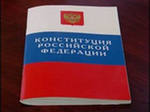 С    сельского поселения Старое           Усманово             Официальное издание  Администрации сельского поселения Старое УсмановоУчредитель газеты: Собрание представителей сельского поселения                                                                                                                                                                                                               Старое  Усманово муниципального района Камышлинский                     12февраля 2019 года                                                                                                                                                                                             вторник                                                                                                                                                                                           №2                    Выходит с  июня 2012 года	=============================================================================================                   АДМИНИСТРАЦИЯ  СЕЛЬСКОГО  ПОСЕЛЕНИЯ  СТАРОЕ  УСМАНОВО                         МУНИЦИПАЛЬНОГО  КАМЫШЛИНСКИЙ      САМАРСКОЙ ОБЛАСТИ  ПОСТАНОВЛЕНИЕ    01.02.2019.№6Об утверждении административного регламента предоставления муниципальной услуги «Предоставление разрешений на отклонение от предельных параметров разрешенного строительства, реконструкции объектов капитального строительства»Руководствуясь Федеральным законом «Об общих принципах местного самоуправления в Российской Федерации»  от  06.10.2003 года № 131-ФЗ, Федеральным законом от 27.07.2010 №210-ФЗ «Об организации предоставления государственных и муниципальных услуг»,  Градостроительного кодекса Российской Федерации,  Уставом сельского поселения Старое Усманово муниципального района Камышлинский Самарской области,  администрация сельского поселения Старое Усманово муниципального района Камышлинский Самарской областиПОСТАНОВЛЯЕТ:1. Утвердить прилагаемый административный регламент предоставления муниципальной услуги «Предоставление разрешений на отклонение от предельных параметров разрешенного строительства, реконструкции объектов капитального строительства».2. Заместителю Главы сельского поселения Старое Усманово обеспечить исполнение настоящего административного регламента.3. Настоящее постановление вступает в силу со дня его официального опубликования.4. Разместить настоящее постановление на официальном сайте администрации муниципального района Камышлинский Самарской области и опубликовать в  газете «Вестник сельского поселения Старое Усманово».      Глава сельского поселения                                                     М.И.Шайдулин.   стр.2	                                       12 февраля 2019 года    вторник   №2==============================================================       Приложение                                                                                                         к Постановлению Администрации                                               сельского поселения Старое Усмановомуниципального районаКамышлинский Самарской области                                                                                                      от 01.02.2019 г.№ 6                                          Административный регламент             предоставления Администрацией  сельского поселения Старое Усмановомуниципального района Камышлинский Самарской области муниципальной услуги«Предоставление разрешений на отклонение от предельных параметров разрешенного строительства, реконструкции объектов капитального строительства»I.	Общие положения1.1. Административный регламент предоставления муниципальной услуги «Предоставление разрешений на отклонение от предельных параметров разрешенного строительства, реконструкции объектов капитального строительства» (далее – Административный регламент) разработан в целях повышения качества предоставления муниципальной услуги по выдаче разрешений на отклонение от предельных параметров разрешенного строительства, реконструкции объектов капитального строительства на территории        сельского поселения Старое Усманово муниципального районаКамышлинский Самарской области (далее – муниципальная услуга) и определяет сроки и последовательность действий (административных процедур) при предоставлении муниципальной услуги.1.2. Получателями муниципальной услуги являются физические и юридические лица, индивидуальные предприниматели – правообладатели земельных участков, размеры которых меньше установленных градостроительным регламентом минимальных размеров земельных участков либо конфигурация, инженерно-геологические или иные характеристики которых неблагоприятны для застройки, заинтересованные в предоставлении разрешения на отклонение от предельных параметров разрешенного строительства, реконструкции объектов капитального строительства, а также их представители, имеющие право выступать от имени заявителей в соответствии законодательством Российской Федерации либо в силу полномочий, которыми указанные лица наделены в порядке, установленном законодательством Российской Федерации (далее – заявители).1.3. Порядок информирования о правилах предоставления муниципальной услуги.Информирование о правилах предоставления муниципальной услуги осуществляют администрация, многофункциональные центры предоставления государственных и муниципальных услуг (МФЦ).1.3.1. Местонахождение администрации:. Самарская область, Камышлинский район, с. Старое Усманово, ул. Советская, дом 1.Почтовый адрес учреждения для направления документов: 446979, Самарская область, Камышлинский район, с. Старое Усманово, ул. Советская, 1Электронный адрес: admstusman@yandex.ruЧасы работы учреждения:                                                                                                                 Понедельник:   08.00 -16.15 (перерыв 12.00 -13.00)Вторник:           08.00 -16.15 (перерыв 12.00 -13.00)Среда:               08.00 -16.15 (перерыв 12.00 -13.00) Четверг:            08.00 -16.15 (перерыв 12.00 -13.00)Пятница:           08.00 -16.15 (перерыв 12.00 -13.00)Суббота:            выходной      стр.3	                                          12 февраля 2019 года    вторник   №2============================================================== Воскресенье:    выходной. Телефон учреждения: 8 (846-64) 3-85-19;•Руководитель учреждения: 1.3.2. Информация о местонахождении, графике работы и справочных телефонах администрации, а также о порядке предоставления муниципальной услуги и перечне документов, необходимых для ее получения, размещается:на официальном интернет-сайте администрации:;в федеральной государственной информационной системе «Единый портал государственных и муниципальных услуг (функций)» (далее – Единый портал государственных и муниципальных услуг),в региональной системе Единого портала государственных и муниципальных услуг «Портал государственных и муниципальных услуг Самарской области» (далее – Региональный портал);на информационных стендах в помещении приема заявлений в администрации;по указанным в предыдущем пункте номерам телефонов администрации.Информация о местах нахождения и графике работы МФЦ, находящихся на территории Самарской области, адресах электронной почты и официальных сайтов МФЦ приведена в сети Интернет по адресу: www.мфц63.рф1.3.3. Информирование о правилах предоставления муниципальной услуги могут проводиться в следующих формах:индивидуальное личное консультирование;индивидуальное консультирование по почте (по электронной почте);индивидуальное консультирование по телефону;публичное письменное информирование;публичное устное информирование.1.3.4. При индивидуальном личном консультировании время ожидания лица, заинтересованного в получении консультации, не может превышать 15 минут.Индивидуальное личное консультирование одного лица должностным лицом администрации не может превышать 20 минут.В случае если для подготовки ответа требуется время, превышающее 
20 минут, должностное лицо администрации, осуществляющее индивидуальное личное консультирование, может предложить лицу, обратившемуся за консультацией, обратиться за необходимой информацией в письменном виде либо назначить другое удобное для обратившегося за консультацией лица время для индивидуального личного консультирования.1.3.5. При индивидуальном консультировании по почте 
(по электронной почте) ответ на обращение лица, заинтересованного 
в получении консультации, направляется либо по почте, либо 
по электронной почте на указанный адрес (адрес электронной почты) обратившегося за консультацией лица в десятидневный срок со дня регистрации обращения.1.3.6. При индивидуальном консультирование по телефону ответ 
на телефонный звонок должен начинаться с информации 
о наименовании органа, в который позвонил гражданин, фамилии, имени, отчестве (последнее – при наличии) и должности должностного лица, осуществляющего индивидуальное консультирование по телефону.Время разговора не должно превышать 10 минут.В том случае, если должностное лицо, осуществляющее консультирование по телефону, не может ответить на вопрос, связанный с предоставлением муниципальной услуги, по существу, оно обязано проинформировать позвонившее лицо об организациях либо структурных подразделениях администрации, которые располагают необходимыми сведениями.     стр.4	                                        12 февраля 2019 года    вторник   №2==============================================================1.3.7. Публичное письменное информирование осуществляется путем размещения информационных материалов на стендах в местах предоставления муниципальной услуги, публикации информационных материалов в средствах массовой информации, размещения информационных материалов на официальном сайте уполномоченного органа и на Едином портале государственных и муниципальных услуг и Региональном портале.1.3.8. Публичное устное информирование осуществляется уполномоченным должностным лицом администрации с привлечением средств массовой информации.1.3.9. Должностное лицо не вправе осуществлять консультирование обратившихся за консультацией лиц, выходящее за рамки информирования 
о стандартных процедурах и условиях предоставления муниципальной услуги и влияющее прямо или косвенно на индивидуальные решения обратившихся за консультацией лиц.1.3.10. На стендах в местах предоставления муниципальной услуги размещаются следующие информационные материалы:исчерпывающая информация о порядке предоставления муниципальной услуги (в том числе блок-схема, наглядно отображающая алгоритм прохождения административных процедур);извлечения из текста настоящего Административного регламента и приложения к нему;исчерпывающий перечень органов государственной власти, органов местного самоуправления, участвующих в предоставлении муниципальной услуги, с указанием предоставляемых ими документов;последовательность обращения в органы государственной власти, органы местного самоуправления, участвующие в предоставлении муниципальной услуги;месторасположение, график (режим) работы, номера телефонов, адреса официальных сайтов в сети Интернет и электронной почты органов, в которых заинтересованные лица могут получить документы, необходимые для предоставления муниципальной услуги; схема размещения должностных лиц администрации и режим приема ими лиц, заинтересованных в получении консультации, заявителей; номера кабинетов, фамилии, имена, отчества (последние – при наличии) и должности соответствующих должностных лиц;извлечения из нормативных правовых актов по наиболее часто задаваемым вопросам;перечень документов, представляемых заявителем, и требования, предъявляемые к этим документам;формы документов для заполнения, образцы заполнения документов;информация о плате за муниципальную услугу;перечень оснований для отказа в предоставлении муниципальной услуги;порядок обжалования решения, действий или бездействия должностных лиц администрации, участвующих в предоставлении муниципальной услуги.Тексты перечисленных информационных материалов печатаются удобным для чтения шрифтом (размер не менее 14), без исправлений, наиболее важные места выделяются полужирным шрифтом.1.3.11. На официальном сайте администрации в сети Интернет размещаются следующие информационные материалы:полное наименование и полный почтовый адрес администрации;справочные телефоны, по которым можно получить консультацию о правилах предоставления муниципальной услуги;адрес электронной почты администрации;полный текст настоящего Административного регламента с приложениями к нему; информационные материалы, содержащиеся на стендах в местах предоставления муниципальной услуги.1.3.12. На Едином портале государственных и муниципальных услуг и Региональном портале размещается информация:полное наименование и полный почтовый адрес администрации;    стр.5	                                           12 февраля 2019 года    вторник   №2============================================================== справочные телефоны, по которым можно получить консультацию по порядку предоставления муниципальной услуги;адрес электронной почты администрации;порядок получения информации заинтересованными лицами по вопросам предоставления муниципальной услуги, сведений о результате предоставления муниципальной услуги.1.3.13. В залах обслуживания МФЦ устанавливаются интернет-киоски, содержащие справочно-информационные и поисковые системы для самостоятельного использования посетителями с целью получения установленной информации и справок. Правила работы с ними, а также фамилия, имя, отчество должностного лица, ответственного за работу интернет-киоска, размещаются на информационном стенде в непосредственной близости от места расположения интернет-киоска.2. Стандарт предоставления муниципальной услуги2.1. Наименование муниципальной услуги: выдача разрешений
на отклонение от предельных параметров разрешенного строительства, реконструкции объектов капитального строительства.2.2. Наименование органа местного самоуправления, предоставляющего муниципальную услугу, – местная администрация. Предоставление муниципальной услуги осуществляется в МФЦ
в части приема документов, необходимых для предоставления муниципальной услуги, доставки документов в администрацию и выдачи результатов предоставления муниципальной услуги.При предоставлении муниципальной услуги осуществляется взаимодействие с:Управлением Федеральной налоговой службы Российской Федерации 
по Самарской области (далее – УФНС России по Самарской области);федеральным органом исполнительной власти, уполномоченным Правительством Российской Федерации на осуществление государственного кадастрового учета, государственной регистрации прав, ведение Единого государственного реестра недвижимости и предоставление сведений, содержащихся в Едином государственном реестре недвижимости (далее – орган регистрации прав);управлением государственной охраны объектов культурного наследия Самарской области (далее – управление охраны памятников);органы местного самоуправления (их структурные подразделения).2.3. Результатом предоставления муниципальной услуги являются:предоставление разрешения на отклонение от предельных параметров разрешенного строительства, реконструкции объектов капитального строительства (далее – разрешение на отклонение от параметров);отказ в предоставлении разрешения на отклонение от параметров.2.4. Муниципальная услуга предоставляется в срок, не превышающий 30 дней со дня поступления заявления о предоставлении разрешения на отклонение от предельных параметров разрешенного строительства, реконструкции объектов капитального строительства.В указанный срок не входит время организации и проведения публичных слушаний по вопросу предоставления разрешения на отклонение от предельных параметров разрешенного строительства, реконструкции объектов капитального строительства.Порядок организации и проведения публичных слушаний определяется уставом муниципального образования и (или) нормативными правовыми актами представительного органа муниципального образования с учетом положений статьи 40 Градостроительного кодекса Российской Федерации. Срок проведения публичных слушаний с момента стр.6	                                                 12 февраля 2019 года    вторник   №2==============================================================         оповещения жителей муниципального образования о времени и месте их проведения до дня опубликования заключения о результатах публичных слушаний определяется уставом муниципального образования и (или) нормативными правовыми актамипредставительного органа муниципального образования и не может быть более одного месяца.2.5. Правовыми основаниями для предоставления муниципальной услуги являются:Земельный кодекс Российской Федерации;Градостроительный кодекс Российской Федерации от 29.12.2004
№ 190-ФЗ;Федеральный закон от 29.12.2004 № 191-ФЗ «О введении в действие Градостроительного кодекса Российской Федерации»;Федеральный закон от 06.10.2003 № 131-ФЗ «Об общих принципах организации местного самоуправления в Российской Федерации»;Федеральный закон от 27.07.2010 № 210-ФЗ «Об организации предоставления государственных и муниципальных услуг»;Закон Самарской области от 03.10.2014 № 89-ГД «О предоставлении в Самарской области государственных и муниципальных услуг 
по экстерриториальному принципу»;Закон Самарской области от 12.07.2006 № 90-ГД
«О градостроительной деятельности на территории Самарской области»;Закон Самарской области от 11.03.2005 № 94-ГД «О земле»; Правила землепользования и застройки решением Собрания представителей  сельского поселения Старое Усмановомуниципального района Камышлинский Самарской области от 25.12. 2013 года № 26в редакции решения собрания  представителей сельского поселения от 09.11.2015 г.№ 20|1;от 27.06.2017г.№45и от 30.06.2018г.№87,настоящий Административный регламент.С текстами федеральных законов, указов и распоряжений Президента Российской Федерации можно ознакомиться на Официальном интернет-портале правовой информации (www.pravo.gov.ru). На Официальном интернет-портале правовой информации могут быть размещены (опубликованы) правовые акты Правительства Российской Федерации, других государственных органов исполнительной власти Российской Федерации, законы и иные правовые акты Самарской области.2.6. Для получения муниципальной услуги заявитель самостоятельно представляет в администрацию сельского поселения Старое Усманово или в МФЦ следующие документы:1) заявление о предоставлении разрешения на отклонение от предельных параметров разрешенного строительства, реконструкции объектов капитального строительства (далее – заявление) по форме согласно приложению 1 к настоящему Административному регламенту.Приложениями к заявлению являются составленные в произвольной форме схема организации земельного участка и пояснительная записка.Схема планировочной организации земельного участка отображает:места размещения существующих и проектируемых объектов капитального строительства;существующие и проектируемые подъезды, подходы к ним;планируемые параметры объектов капитального строительства (площадь застройки, общая площадь, строительный объем, количество этажей, в том числе подземных, высота, вместимость);здания, строения, сооружения, подлежащие сносу (при наличии);решения по планировке, благоустройству, озеленению территории, существующие и планируемые автостоянки;границ зон с особыми условиями использования территорий;Пояснительная записка содержит сведения:о параметрах планируемого строительства;о функциональном назначении к строительству или реконструкции объекта капитального строительства; стр.7	                                                12 февраля 2019 года    вторник   №2==============================================================о территориях, подверженных риску негативного воздействия
на окружающую среду (если отклонение от предельных параметров разрешенного строительства, реконструкции объектов капитального строительства может оказать такое негативное воздействие
на окружающую среду);подтверждающие наличие у земельного участка характеристик, которые препятствуют эффективному использованию земельного участка без отклонения от предельных параметров разрешенного строительства, реконструкции объектов капитального строительства: размеры земельного участка меньше установленных градостроительным регламентом минимальных размеров земельных участков либо конфигурация, инженерно-геологические или иные характеристики которых неблагоприятны для застройки; с обоснованием подтверждения соблюдения технических регламентов.Заявитель при подаче заявления должен предъявить паспорт гражданина Российской Федерации, а в случаях, предусмотренных законодательством Российской Федерации, иной документ, удостоверяющий его личность.Уполномоченный представитель заявителя должен предъявить документ, удостоверяющий полномочия представителя.2) правоустанавливающие документы на земельный участок, если указанные документы (их копии или сведения, содержащиеся в них) отсутствуют в Едином государственном реестре недвижимости;Заявитель вправе также представить вместе с заявлением заключение проектной организации или иной документ, подтверждающий соблюдение требований технических регламентов в случае предоставления запрашиваемого разрешения на отклонение от предельных параметров. Непредставление заявителем указанного заключения не является основанием для отказа заявителю в предоставлении муниципальной услуги.2.7. Документами и информацией, необходимыми в соответствии
с нормативными правовыми актами для предоставления муниципальной услуги, которые находятся в распоряжении иных органов и организаций и запрашиваются администрацией в органах (организациях), в распоряжении которых они находятся, если заявитель не представил такие документы и информацию самостоятельно, являются: 1) правоустанавливающие документы на земельный участок, если указанные документы (их копии или сведения, содержащиеся в них) имеются в Едином государственном реестре недвижимости;2) выписка из Единого государственного реестра недвижимости о правах на земельный участок и (или) находящийся на нем объект (объекты) капитального строительства;3) сведения, внесенные в государственный кадастр недвижимости (Единый государственный реестр недвижимости):кадастровая выписка о земельном участке;кадастровый план территории, в границах которой расположен земельный участок; 4) градостроительный план земельного участка;5) выписка из Единого государственного реестра юридических лиц в случае, если заявителем является юридическое лицо, и выписка из Единого государственного реестра индивидуальных предпринимателей в случае, если заявителем является индивидуальный предприниматель;6) сведения о нахождении земельного участка или объекта капитального строительства, в отношении которых запрашивается разрешение на условно разрешенный вид использования, на территории объекта культурного наследия или в границах зон охраны объектов культурного наследия (памятников истории и культуры) народов Российской Федерации, о соответствии запрашиваемого условно разрешенного вида использования режимам использования земель в границах зон охраны объектов культурного наследия (памятников истории и культуры) народов Российской Федерации и режимам использования территорий объектов культурного наследия.Заявитель вправе предоставить полный пакет документов, необходимых для предоставления муниципальной услуги, самостоятельно.2.8. Основанием для отказа в приеме документов, необходимых для предоставления муниципальной услуги, являются:             стр.8	                                                         12 февраля 2019 года    вторник   №2==============================================================1) обращение в орган местного самоуправления, не уполномоченный на выдачу разрешений на условно разрешенный вид использования земельного участка или объекта капитального строительства;2) непредставление документов, перечисленных в подпункте 1 
пункта 2.6 настоящего Административного регламента;3) наличие в заявлении и приложенных документах неоговоренных исправлений, серьезных повреждений, не позволяющих однозначно истолковать их содержание, подчисток либо приписок, зачеркнутых слов, записей, выполненных карандашом, а также нецензурных либо оскорбительных выражений, угроз жизни, здоровью и имуществу должностных лиц уполномоченного органа, а также членов их семей;4) текст заявления не поддается прочтению;5) отсутствие в заявлении сведений о заявителе, подписи заявителя, контактных телефонов, почтового адреса;6) заявление подписано неуполномоченным лицом.При подаче заявления через Единый портал основания для отказа
в приеме документов отсутствуют.2.9. 1) несоответствие испрашиваемого разрешения требованиям Федерального закона от 22.07.2008 № 123-ФЗ «Технический регламент о требованиях пожарной безопасности»;2) несоответствие испрашиваемого разрешения требованиям Федерального закона от 30.12.2009 № 384-ФЗ «Технический регламент о безопасности зданий и сооружений»;3) несоответствие испрашиваемого разрешения требованиям иных технических регламентов;4) отсутствие указания в заявлении о предоставлении разрешения на отклонение от предельных параметров конкретных минимальных размеров земельных участков либо их конфигурации, инженерно-геологических или иных характеристик земельных участков, неблагоприятных для застройки.Решение о предоставлении разрешения на отклонение от предельных параметров или об отказе в предоставлении такого разрешения принимает глава местной администрации на основании рекомендаций Комиссии о подготовке проекта правил землепользования и застройки муниципального образования (далее – Комиссия), подготовленных на основании заключения о результатах публичных слушаний по вопросу о предоставлении разрешения на отклонение от предельных параметров.2.10. Услуги, являющиеся необходимыми и обязательными для предоставления муниципальной услуги, отсутствуют.2.11. Предоставление муниципальной услуги осуществляется бесплатно.Заявитель несет расходы, связанные с организацией и проведением публичных слушаний по вопросу о предоставлении разрешения на отклонение от предельных параметров разрешенного строительства, реконструкции объектов капитального строительства, независимо от результатов публичных слушаний.2.12. Максимальный срок ожидания в очереди при подаче документов, а также при получении результата предоставления муниципальной услуги составляет не более 15 минут.2.13. Регистрация запроса (заявления) о предоставлении муниципальной услуги, поступившего в письменной форме на личном приёме заявителя или по почте, в электронной форме осуществляется в день его поступления в администрацию.При поступлении в администрацию запроса (заявления) о предоставлении муниципальной услуги в письменной форме в выходной или нерабочий праздничный день, регистрация заявления осуществляется в первый рабочий день, следующий за выходным или нерабочим праздничным днем.2.14. Месторасположение помещения, в котором предоставляется муниципальная услуга, должно определяться с учетом пешеходной доступности от остановок общественного транспорта. Помещения, в которых предоставляется муниципальная      стр.9	                                                     12 февраля 2019 года  вторник   №2==============================================================услуга, для удобства заявителей размещаются на нижних, предпочтительнее на первых этажах здания. Приём заявителей осуществляется в специально выделенных для этих целей помещениях (присутственных местах). Присутственные места размещаются в здании администрации и включают места для информирования, ожидания и приема заявителей, места для заполнения запросов (заявлений).Присутственные места в администрации оборудуются:противопожарной системой и средствами пожаротушения;системой оповещения о возникновении чрезвычайной ситуации;системой охраны.Входы и выходы из помещений оборудуются соответствующими указателями с автономными источниками бесперебойного питания.Места ожидания должны соответствовать комфортным условиям для заявителей и оптимальным условиям работы должностных лиц. Места ожидания в очереди на предоставление или получение документов оборудуются стульями, кресельными секциями, скамьями (банкетками). Количество мест ожидания определяется исходя из фактической нагрузки и возможностей для их размещения в здании, но не может составлять менее 10 мест. В местах ожидания организуется предварительная дистанционная запись заинтересованных лиц на приём по вопросам предоставления муниципальной услуги по телефону.Места для заполнения запросов (заявлений) оборудуются стульями, столами (стойками) и обеспечиваются образцами заполнения документов, информацией о перечне документов, необходимых для предоставления муниципальной услуги, бланками запросов (заявлений) и канцелярскими принадлежностями.Места информирования, предназначенные для ознакомления заявителей с информационными материалами о предоставлении муниципальной услуги, оборудуются информационными стендами, на которых размещается информация, указанная в пункте 1.4.11 настоящего Административного регламента.Входы в помещения оборудуются пандусами, расширенными проходами, позволяющими обеспечить беспрепятственный доступ инвалидов, включая инвалидов, использующих кресла-коляски, других маломобильных групп населения. Центральный вход в здание оборудуется информационной табличкой (вывеской), содержащей соответствующее наименование, с использованием укрупненного шрифта и плоско-точечного шрифта Брайля.При наличии заключения общественной организации инвалидов                      о технической невозможности обеспечения доступности помещений (здания) для инвалидов на специально подготовленного сотрудника учреждения (организации), в котором предоставляется муниципальная услуга, административно-распорядительным актом возлагается обязанность по оказанию ситуационной помощи инвалидам всех категорий на время предоставления муниципальной услуги.Для инвалидов по зрению обеспечивается дублирование необходимой для ознакомления зрительной информации, а также надписей, знаков и иной текстовой и графической информации знаками, выполненными укрупненным шрифтом и рельефно-точечным шрифтом Брайля. Для инвалидов по слуху обеспечивается дублирование необходимой для ознакомления звуковой информации текстовой и графической информацией (бегущей строкой).В помещения администрации обеспечивается допуск сурдопереводчика и тифлосурдопереводчика.В помещения администрации обеспечивается допуск собаки-проводника при наличии документа, подтверждающего ее специальное обучение, выданного по форме и в порядке, утвержденном приказом Министерства труда и социальной защиты Российской Федерации от 22.06.2015 № 386н.На территории, прилегающей к зданию администрации, оборудуются места для парковки автотранспортных средств. Количество парковочных мест определяется исходя из интенсивности и количества заинтересованных лиц, обратившихся в     стр.10                                                    12 февраля 2019 года    вторник   №2==============================================================администрацию за определенный период. На стоянке должно быть не менее 5 машино-мест, в том числе не менее одного машино-места для парковки специальных автотранспортных средств инвалидов. Доступ заявителей к парковочным местам является бесплатным.2.15. Показателями доступности и качества предоставления муниципальной услуги являются:количество взаимодействий заявителя с должностными лицами администрации при предоставлении муниципальной услуги и их продолжительность;доля случаев предоставления муниципальной услуги с нарушением установленного срока в общем количестве исполненных заявлений о предоставлении муниципальной услуги;доля жалоб заявителей, поступивших в порядке досудебного обжалования решений, принимаемых в ходе предоставления муниципальной услуги, и действий (бездействий) должностных лиц в общем количестве обращений по вопросам предоставления муниципальной услуги;доля нарушений исполнения настоящего Административного регламента, иных нормативных правовых актов, выявленных по результатам проведения контрольных мероприятий в соответствии с разделом 4 настоящего Административного регламента, в общем количестве исполненных заявлений о предоставлении муниципальных услуг; снижение максимального срока ожидания в очереди при подаче запроса (заявления) и получении результата предоставления муниципальной услуги;доля заявлений о предоставлении муниципальной услуги, поступивших в электронной форме (от общего количества поступивших заявлений).2.16. Информация о предоставляемой муниципальной услуге, формы запросов (заявлений) могут быть получены с использованием ресурсов
в сети Интернет, указанных в пункте 1.3.3 настоящего Административного регламента.2.17. Заявителям предоставляется возможность получения информации о ходе предоставления муниципальной услуги и возможность получения муниципальной услуги в электронной форме с использованием Единого портала государственных и муниципальных услуг и Регионального портала, а также по принципу «одного окна» с учетом экстерриториального принципа получения муниципальной услуги на базе МФЦ. Экстерриториальный принцип получения муниципальной услуги на базе МФЦ (далее – экстерриториальный принцип) – возможность получения муниципальной услуги при обращении заявителя (представителя заявителя) в любой МФЦ на территории Самарской области независимо от места регистрации по месту жительства.2.18. Предоставление муниципальной услуги в электронной форме осуществляется в соответствии с законодательством Российской Федерации и законодательством Самарской области.Направление заявления в электронной форме или в виде электронного документа осуществляется с учетом информационно-технологических условий (возможностей) и требует наличия у заявителя доступа к Региональному порталу в сети Интернет.Прием и регистрация заявлений, представляемых с использованием информационно-коммуникационных технологий, осуществляется в пределах срока регистрации, предусмотренного настоящим Административным регламентом.При направлении заявления в электронной форме или в виде электронного документа в администрацию запрещается требовать от заявителя повторного формирования и подписания заявления на бумажном носителе.2.19. Предоставление муниципальной услуги на базе МФЦ по принципу «одного окна» с учетом экстерриториального принципа осуществляется после однократного личного обращения заявителя с соответствующим заявлением в МФЦ. Взаимодействие с администрацией осуществляется МФЦ без участия заявителя в соответствии с нормативными правовыми актами Российской Федерации, Самарской области и соглашением о взаимодействии между администрацией и МФЦ, заключенным в установленном порядке.стр.11                                           12 февраля 2019 года    вторник   №2==============================================================При получении муниципальной услуги по экстерриториальному принципу предоставляемые заявителем электронные документы и (или) заверенные уполномоченным должностным лицом МФЦ электронные образы предоставляемых заявителем документов с письменного согласия заявителя (представителя заявителя) размещаются в едином региональном хранилище, являющемся элементом Регионального портала, обеспечивающим хранение электронных документов и электронных образов документов, а также их использование заявителем в целях предоставления ему муниципальной услуги по экстерриториальному принципу или в электронной форме (далее – единое региональное хранилище).Документы, необходимые для предоставления муниципальной услуги (лично представляемые заявителем), приложенные к заявлению и представленные в электронной форме с использованием Регионального портала, являются основанием для начала предоставления муниципальной услуги. В случае направления в электронной форме заявления без приложения документов, лично представляемых заявителем, они должны быть представлены заявителем в администрацию на личном приеме в течение 5 рабочих дней с момента направления заявления. До предоставления заявителем указанных документов рассмотрение заявления о предоставлении муниципальной услуги приостанавливается.В случае подачи запроса (заявления) о предоставлении муниципальной услуги в электронной форме с документами в виде электронных документов (электронных образов документов), заверенных в установленном порядке, документы на бумажных носителях заявителем не представляются.2.20. Результаты предоставления муниципальной услуги формируются в форме электронных документов, подписанных усиленной квалифицированной электронной подписью должностного лица администрации, и размещаются в едином региональном хранилище Регионального портала независимо от способа обращения заявителя за получением муниципальной услуги.3. Состав, последовательность и сроки выполнения административных процедур, требования к порядку их выполнения, в том числе особенности выполнения административных процедур в электронной форме,
а также особенности выполнения административных процедур
в многофункциональных центрах3.1. Предоставление муниципальной услуги включает в себя следующие административные процедуры:приём заявления и документов, необходимых для предоставления муниципальной услуги, при личном обращении заявителя;прием документов при обращении по почте либо в электронной форме;прием заявления и документов, необходимых для предоставления муниципальной услуги, на базе МФЦ;формирование и направление межведомственных запросов;рассмотрение заявления на отклонение от предельных параметров;предоставление разрешения на отклонение от предельных параметров либо отказа в предоставлении разрешения на отклонение от предельных параметров, выдача (направление) заявителю документов.Приём заявления и документов, необходимых для предоставления муниципальной услуги, при личном обращении заявителя3.2. Основанием (юридическим фактом) для начала выполнения административной процедуры является обращение заявителя за предоставлением муниципальной услуги в администрацию с соответствующим запросом (заявлением) и документами, необходимыми для предоставления муниципальной услуги, указанными в пункте 2.6 настоящего Административного регламента.   стр.12	                                   12 февраля 2019 года    вторник   №2==============================================================3.3. Должностным лицом, осуществляющим административную процедуру, является должностное лицо администрации, уполномоченное на прием запроса (заявления) и документов для предоставления муниципальной услуги (далее – должностное лицо, ответственное за прием запроса и документов).3.4. Должностное лицо, ответственное за прием запроса и документов: осуществляет прием запроса (заявления) и документов;проверяет комплектность представленных заявителем документов, исходя из требований пункта 2.6 настоящего Административного регламента, и формирует комплект документов, представленных заявителем;регистрирует запрос (заявление) в журнале регистрации входящих документов. Под регистрацией в журнале регистрации входящих документов понимается как регистрация запроса на бумажном носителе, так и регистрация запроса в используемой в администрации системе электронного документооборота, обеспечивающей сохранность сведений о регистрации документов. Регистрация в журнале регистрации входящих документов осуществляется последовательно, исходя из времени поступления запросов;в случае если при проверке представленных заявителем документов присутствуют основания для отказа в приеме документов, предусмотренные пунктом 2.8 настоящего Административного регламента, отказывает в приеме документов.3.5. Если при проверке комплектности представленных заявителем документов, исходя из требований пункта 2.6 настоящего Административного регламента, должностное лицо, ответственное за прием запроса и документов, выявляет, что документы, представленные заявителем для получения муниципальной услуги, не соответствуют установленным настоящим Административным регламентом требованиям, оно уведомляет заявителя о перечне недостающих документов и предлагает повторно обратиться, собрав необходимый пакет документов. В случае отказа заявителя от доработки документов, должностное лицо, ответственное за прием запроса и документов, принимает документы, обращая внимание заявителя, что указанные недостатки будут препятствовать предоставлению муниципальной услуги.При желании заявителя устранить препятствия, прервав подачу документов, должностное лицо, ответственное за прием запроса и документов, возвращает документы заявителю. Максимальный срок выполнения действий, предусмотренных настоящим пунктом, составляет 15 минут.3.6. Максимальный срок выполнения административной процедуры составляет 1 рабочий день.3.7. Критерием принятия решения является наличие запроса (заявления) и документов, которые заявитель должен представить самостоятельно.3.8. Результатом административной процедуры является прием документов, представленных заявителем. Способом фиксации результата административной процедуры является регистрация запроса (заявления) в журнале регистрации входящих документов.Прием документов при обращении по почте либо в электронной форме3.9. Основанием (юридическим фактом) для начала административной процедуры, является поступление в администрацию по почте либо в электронной форме с помощью автоматизированных информационных систем запроса (заявления) о предоставлении муниципальной услуги и документов, необходимых для предоставления муниципальной услуги, которые заявитель должен представить самостоятельно в соответствии с пунктом 2.6 настоящего Административного регламента.3.10. Должностное лицо, ответственное за прием запроса и документов: регистрирует поступивший запрос (заявление) в журнале регистрации входящих документов;стр.13	                                        12 февраля 2019 года    вторник   №2==============================================================проверяет комплектность представленных заявителем документов, исходя из соответственно требований пункта 2.6 настоящего Административного регламента, и формирует комплект документов, представленных заявителем;уведомляет заявителя по телефону либо подготавливает, подписывает и направляет заявителю по почте на бумажном носителе либо в электронной форме (при наличии электронного адреса) уведомление о регистрации запроса (заявления) о предоставлении муниципальной услуги по форме согласно приложению 2 к настоящему Административному регламенту. Второй экземпляр уведомления на бумажном носителе хранится в администрации;В случае представления заявителем запроса в электронной форме без приложения электронных документов (электронных образов документов), необходимых для предоставления муниципальной услуги и представляемых заявителем самостоятельно, заверенных в установленном законом порядке, заявителю направляется уведомление о приёме и регистрации заявления, приостановке течения срока предоставления муниципальной услуги и необходимости в течение 5 рабочих дней представить соответствующие документы, указанные в пункте 2.6 настоящего Административного регламента.в случае если при проверке представленных заявителем документов присутствуют основания для отказа в приеме документов, предусмотренные пунктом 2.8 настоящего Административного регламента, отказывает в приеме документов.3.11. Максимальный срок административной процедуры не может превышать 1 рабочий день.3.12. Критерием принятия решения является наличие запроса (заявления) и документов, представленных по почте, либо в электронной форме.3.13. Результатом административной процедуры является прием документов, представленных заявителем. Способом фиксации результата административной процедуры является регистрация запроса (заявления) в журнале регистрации входящих документов, уведомление заявителя.Прием заявления и документов, необходимых для предоставления муниципальной услуги, на базе МФЦ3.14. Основанием (юридическим фактом) для приема документов на базе МФЦ, является обращение заявителя с запросом (заявлением) и документами, необходимыми для предоставления муниципальной услуги, перечисленными в пункте 2.6 настоящего Административного регламента,
в МФЦ.3.15. Сотрудник МФЦ, ответственный за прием и регистрацию документов, уточняет предмет обращения заявителя в МФЦ и проверяет соответствие испрашиваемой муниципальной услуги перечню предоставляемых государственных и муниципальных услуг на базе МФЦ.3.16. При получении запроса (заявления) о предоставлении муниципальной услуги и документов, необходимых для предоставления муниципальной услуги, по почте, от курьера или экспресс-почтой сотрудник МФЦ, ответственный за прием и регистрацию документов, регистрирует запрос (заявление) в государственной информационной системе Самарской области «Система многофункциональных центров предоставления государственных и муниципальных услуг» (далее – ГИС СО «МФЦ»).3.17. Сотрудник МФЦ, ответственный за прием и регистрацию документов, при получении запроса (заявления) о предоставлении муниципальной услуги и документов по почте, от курьера или экспресс-почтой:передает запрос (заявление) и документы сотруднику МФЦ, ответственному за доставку документов в администрацию;составляет и направляет в адрес заявителя расписку о приеме пакета документов.3.18. При непосредственном обращении заявителя в МФЦ сотрудник МФЦ, ответственный за прием и регистрацию документов, проверяет комплектность стр.14	                                       12 февраля 2019 года    вторник   №2==============================================================документов в соответствии с требованиями пункта 2.6 настоящего Административного регламента. Если представленные документы не соответствуют требованиям пункта 2.6 настоящего Административного регламента, сотрудник МФЦ, ответственный за прием и регистрацию документов, разъясняет заявителю содержание недостатков, выявленных в представленных документах, и предлагает с согласия заявителя устранить недостатки.При согласии заявителя устранить выявленные недостатки сотрудник МФЦ, ответственный за прием и регистрацию документов, прерывает прием и регистрацию документов и возвращает их заявителю для устранения выявленных недостатков. При несогласии заявителя устранить выявленные недостатки сотрудник МФЦ, ответственный за прием и регистрацию документов, разъясняет, что указанное обстоятельство может стать основанием для отказа в предоставлении муниципальной услуги.Сотрудник МФЦ, ответственный за прием и регистрацию документов, регистрирует запрос (заявление) в ГИС СО «МФЦ», после чего заявлению присваивается индивидуальный порядковый номер и оформляется расписка о приеме документов.Максимальный срок выполнения действий устанавливается МФЦ,
но не может превышать 50 минут при представлении документов заявителем при его непосредственном обращении в МФЦ и 2 часов при получении запроса (заявления) о предоставлении муниципальной услуги и документов по почте, от курьера или экспресс-почтой.3.19. Сотрудник МФЦ, ответственный за прием и регистрацию документов передает сотруднику МФЦ, ответственному за формирование дела, принятый при непосредственном обращении заявителя в МФЦ и зарегистрированный запрос (заявление) и представленные заявителем
в МФЦ документы.3.20. Сотрудник МФЦ, ответственный за формирование дела, формирует из поступивших документов дело (пакет документов), необходимое для предоставления муниципальной услуги (далее – дело), для передачи в администрацию.3.21. Дело доставляется в администрацию сотрудником МФЦ, ответственным за доставку документов. Максимальный срок выполнения данного действия устанавливается соглашением администрации о взаимодействии с МФЦ, но не может превышать 1 рабочего дня с момента непосредственного обращения заявителя с запросом (заявлением) и документами в МФЦ или поступления в МФЦ запроса (заявления) о предоставлении муниципальной услуги и документов по почте,
от курьера или экспресс-почтой. Должностное лицо уполномоченного органа, ответственное за прием запроса и документов, выдает сотруднику МФЦ, ответственному за доставку документов, расписку о принятии представленных документов. Максимальный срок выполнения действия составляет 10 минут.3.22. Дальнейшее рассмотрение поступившего из МФЦ запроса (заявления) и документов осуществляется администрацией в порядке, установленном пунктами 3.4, 3.6 – 3.8 Административного регламента.3.23. Критерием приема документов на базе МФЦ является наличие запроса (заявления) и документов, которые заявитель должен представить самостоятельно.3.24. Результатом административной процедуры является доставка
в администрацию запроса (заявления) и представленных заявителем в МФЦ документов. 3.25. Способами фиксации результата административной процедуры являются регистрация представленного запроса (заявления), расписка МФЦ о приеме документов, выданная заявителю,  расписка администрации о принятии представленных документов для предоставления муниципальной услуги.Порядок предоставления муниципальной услуги по экстерриториальному принципу, а также порядок взаимодействия МФЦ, участвующих в предоставлении муниципальной услуги по экстерриториальному принципу, и администрации определяется соответствующими соглашениями о взаимодействии.стр.15	                                           12 февраля 2019 года    вторник   №2==============================================================Формирование и направление межведомственных запросов 3.26. Основанием (юридическим фактом) для начала выполнения административной процедуры является непредставление заявителем документов, указанных в пункте 2.7 настоящего Административного регламента, и отсутствие их в распоряжении администрации.3.27. Должностным лицом, осуществляющим административную процедуру, является должностное лицо администрации, уполномоченное на формирование и направление межведомственных запросов (далее – должностное лицо, уполномоченное на формирование и направление межведомственных запросов).3.28. Должностное лицо, уполномоченное на формирование и направление межведомственных запросов, готовит и направляет межведомственные запросы в органы (организации), в распоряжении которых находится необходимая информация.3.29. Направление запросов осуществляется через систему межведомственного электронного взаимодействия.В случае невозможности направления межведомственных запросов  в электронной форме в связи с подтвержденной технической недоступностью или неработоспособностью веб-сервисов администрации либо неработоспособностью каналов  связи, обеспечивающих доступ к сервисам направление межведомственного запроса осуществляется на бумажном носителе по почте, по факсу с одновременным его направлением по почте или курьерской доставкой.Межведомственный запрос формируется в соответствии
с требованиями Федерального закона от 27.07.2010 № 210-ФЗ
«Об организации предоставления государственных и муниципальных услуг».3.30. Предельный срок для подготовки и направления межведомственных запросов составляет 3 рабочих дня со дня регистрации заявления на предоставление муниципальной услуги.3.31. Предельный срок для ответов на межведомственные запросы составляет 5 рабочих дней со дня поступления запроса в соответствующий орган (организацию).Испрашиваемая информация и (или) документы предоставляются
в порядке, указанном в технологической карте межведомственного взаимодействия муниципальной услуги, утверждённой в установленном порядке.3.32. Критерием принятия решения о направлении межведомственных запросов является отсутствие в распоряжении администрации документов (информации, содержащейся в них), предусмотренных пунктом 2.7 настоящего Административного регламента, и непредставление их заявителем самостоятельно. 3.33. Результатом административной процедуры является формирование полного пакета документов, необходимых для предоставления муниципальной услуги. 3.34. Способом фиксации результата административной процедуры является регистрация ответов на межведомственные запросы.Рассмотрение заявления на отклонение от предельных параметров3.35. Основанием (юридическим фактом) для начала выполнения административной процедуры является формирование полного пакета документов, необходимых для предоставления муниципальной услуги.3.36. Должностным лицом, осуществляющим административную процедуру, является должностное лицо администрации, уполномоченное на анализ документов (информации), необходимых для предоставления муниципальной услуги (далее – должностное лицо).3.37. При предоставлении муниципальной услуги должностное лицо совершает следующие административные действия:1) осуществляет проверку документов (информации), содержащейся
в них), необходимых для предоставления муниципальной услуги
в соответствии с пунктами 2.6 и 2.7 настоящего Административного регламента, в том стр.16	                                                  12 февраля 2019 года    вторник   №2==============================================================числе на предмет соответствия предполагаемого отклонения от предельных параметров разрешенного строительства, реконструкции объектов капитального строительства требованиям технических регламентов. Максимальный срок выполнения соответствующего административного действия составляет 5 рабочих дней;2) готовит материалы для проведения публичных слушаний по вопросу предоставления разрешения на отклонение от предельных параметров. Максимальный срок выполнения соответствующего административного действия составляет 2 рабочих дня;3) направляет главе местной администрации рекомендации Комиссии, подготовленные на основании заключения о результатах публичных слушаний по вопросу о предоставлении разрешения на отклонение от предельных параметров разрешенного строительства, реконструкции объектов капитального строительства.3.38. Результатом административной процедуры является направление главе местной администрации рекомендаций Комиссии, подготовленных на основании заключения о результатах публичных слушаний по вопросу о предоставлении разрешения на отклонение от предельных параметров разрешенного строительства, реконструкции объектов капитального строительства.3.39. Способом фиксации результата административной процедуры является внесение сведений, указанных в пункте 3.38 настоящего Административного регламента в регистр соответствующих документов.Предоставление разрешения на отклонение от предельных параметров либо отказа в предоставлении разрешения на отклонение от предельных параметров, выдача (направление) заявителю документов3.40. Основанием (юридическим фактом) для начала выполнения административной процедуры является получение главой местной администрации рекомендаций Комиссии о предоставлении разрешения на отклонение от предельных параметров или об отказе в предоставлении разрешения на отклонение от предельных параметров.3.41. Глава местной администрации в течение семи дней со дня поступления рекомендаций Комиссии принимает решение о предоставлении разрешения на отклонение от предельных параметров либо об отказе в предоставлении такого разрешения. В указанный в настоящем пункте срок входят подготовка проекта муниципального правового акта о предоставлении разрешения на условно разрешенный вид использования, согласование и подписание главой администрации соответствующего муниципального правового акта.Должностное лицо администрации, уполномоченное на анализ документов (информации), необходимых для предоставления муниципальной услуги, обеспечивает подготовку проекта муниципального правового акта о выдаче разрешения на отклонение
от предельных параметров по форме, предусмотренной Приложением 3
к настоящему Административному регламенту, либо об отказе
в предоставлении такого разрешения, по форме, предусмотренной Приложением 4 к настоящему Административному регламенту.3.43. Максимальный срок выполнения административной процедуры 7 дней.3.44. Результатом административной процедуры является муниципальный правовой акт о предоставлении разрешения на отклонение от предельных параметров или об отказе в предоставлении такого разрешения.3.45. Результат предоставления муниципальной услуги заявитель может получить:лично в администрации; лично в МФЦ, в случае, если заявитель при обращении в МФЦ за предоставлением муниципальной услуги изъявил желание получить результат предоставления муниципальный услуги в МФЦ. Порядок передачи администрацией в МФЦ результатов предоставления муниципальной услуги определяется соглашением о взаимодействии. Срок передачи администрацией в МФЦ результата предоставления муниципальной услуги и срок его выдачи заявителю определяются соглашением о взаимодействии;в электронной форме в едином региональном хранилище.3.46. Способом фиксации результата административной процедуры является внесение сведений, указанных в пункте 3.44 настоящего Административного регламента в регистр соответствующих документов.стр.17	                                                  12 февраля 2019 года    вторник   №2==============================================================4. Формы контроля за исполнением Административного регламента4.1.	Текущий контроль за соблюдением последовательности действий, определенных административными процедурами по предоставлению муниципальной услуги, и исполнением ответственными должностными лицами администрации положений настоящего Административного регламента и иных нормативных правовых актов, устанавливающих требования к предоставлению муниципальной услуги, а также за принятием ими решений осуществляется на постоянной основе уполномоченным должностным лицом.4.2.	Периодичность осуществления текущего контроля устанавливается уполномоченным должностным лицом.4.3.	Контроль за полнотой и качеством предоставления муниципальной услуги включает в себя проведение плановых и внеплановых проверок, выявление и устранение нарушений прав заявителей, рассмотрение, принятие решений и подготовку ответов на обращения заинтересованных лиц, содержащих жалобы на действия (бездействие) должностных лиц администрации.4.4.	Периодичность проведения плановых проверок выполнения администрацией положений настоящего Административного регламента и иных нормативных правовых актов, устанавливающих требования к предоставлению муниципальной услуги, определяются планом работы администрации на текущий год.4.5.	Решение об осуществлении плановых и внеплановых проверок полноты и качества предоставления муниципальной услуги принимается уполномоченным должностным лицом.4.6.	Плановые проверки проводятся на основании годовых планов работы, внеплановые проверки проводятся при выявлении нарушений по предоставлению муниципальной услуги или на основании обращения заявителя.Плановые проверки проводятся не реже 1 раза в 3 года.4.7.	Плановые и внеплановые проверки полноты и качества предоставления муниципальной услуги осуществляются структурным подразделением администрации, ответственным за организацию работы по рассмотрению обращений граждан, и уполномоченными должностными лицами на основании соответствующих правовых актов.Проверки проводятся с целью выявления и устранения нарушений прав заявителей и привлечения виновных должностных лиц к ответственности. Результаты проверок отражаются отдельной справкой или актом.4.8.	Должностные лица администрации в течение трех рабочих дней с момента поступления соответствующего запроса при проведении проверки направляют затребованные документы и копии документов, выданных по результатам предоставления муниципальной услуги.4.9.	Административную ответственность, предусмотренную законодательством за несоблюдение сроков и порядка предоставления муниципальной услуги, предусмотренного настоящим Административным регламентом, несут должностные лица администрации, участвующие в предоставлении муниципальной услуги.4.10.	Заявители и иные лица могут принимать участие в электронных опросах, форумах и анкетировании по вопросам удовлетворенности полнотой и качеством предоставления муниципальной услуги, соблюдения положений настоящего Административного регламента, сроков и последовательности действий (административных процедур), предусмотренных настоящим Административным регламентом, проводимых на Едином портале государственных и муниципальных услуг или Региональном портале, на официальном сайте администрации.стр.18	                                                  12 февраля 2019 года    вторник   №2==============================================================Заявители, направившие заявления о предоставлении муниципальной услуги, могут осуществлять контроль за ходом ее предоставления путем получения необходимой информации лично во время приема, по телефону, по письменному обращению, по электронной почте, через Единый портал государственных и муниципальных услуг или Региональный портал. Срок получения такой информации во время приема не может превышать 30 минут. Ответ на письменное обращение о ходе предоставления муниципальной услуги направляется не позднее двух рабочих дней со дня регистрации данного обращения. Ответ на обращение заявителя о ходе предоставления муниципальной услуги, сделанное по телефону или электронной почте, не может превышать одного рабочего дня.5. Досудебный (внесудебный) порядок обжалования решений и действий (бездействия) администрации, а также должностных лиц администрации, муниципальных служащих5.1. Заявители имеют право на обжалование действий (бездействия) и решений, осуществляемых (принятых) в ходе предоставления муниципальной услуги, администрации, а также должностных лиц, муниципальных служащих в досудебном (внесудебном) порядке. 5.2. Заявитель в случае обжалования действий (бездействия) и решений, осуществляемых (принятых) в ходе предоставления муниципальной услуги, администрации, а также должностных лиц, муниципальных служащих имеет право обратиться к уполномоченному должностному лицу с жалобой.5.3. Жалоба подается в письменной или в электронной форме. Жалоба может быть направлена по почте, через МФЦ, с использованием сети Интернет, в том числе с использованием сайта администрации, Единого портала государственных и муниципальных услуг или Регионального портала, а также может быть принята при личном приеме заявителя.5.4. Жалоба должна содержать:1) наименование администрации, должностного лица администрации либо муниципального служащего, решения и (или) действия (бездействие) которых обжалуются;2) фамилию, имя, отчество (последнее – при наличии), сведения о месте жительства заявителя – физического лица либо наименование, сведения о месте нахождения заявителя – юридического лица, а также номер (номера) контактного телефона, адрес (адреса) электронной почты (при наличии) и почтовый адрес, по которым должен быть направлен ответ заявителю;3) сведения об обжалуемых решениях и действиях (бездействии) администрации, должностного лица администрации либо муниципального служащего;4) доводы, на основании которых заявитель не согласен с решением и действием (бездействием) администрации, должностного лица администрации либо муниципального служащего. Заявителем могут быть представлены документы (при наличии), подтверждающие доводы заявителя, либо их копии.5.5. Заявитель может обратиться с жалобой в том числе в следующих случаях:1) нарушение срока регистрации заявления заявителя о предоставлении муниципальной услуги;2) нарушение срока предоставления муниципальной услуги;3) требование у заявителя документов, не предусмотренных нормативными правовыми актами Российской Федерации, нормативными правовыми актами Самарской области, муниципальными правовыми актами для предоставления муниципальной услуги;4) отказ в приеме документов, предоставление которых предусмотрено нормативными правовыми актами Российской Федерации, нормативными правовыми актами стр.19	                                                  12 февраля 2019 года    вторник   №2==============================================================Самарской области, муниципальными правовыми актами для предоставления муниципальной услуги, у заявителя;5) отказ в предоставлении муниципальной услуги, если основания отказа не предусмотрены федеральными законами и принятыми в соответствии с ними иными нормативными правовыми актами Российской Федерации, нормативными правовыми актами Самарской области, муниципальными правовыми актами;6) затребование с заявителя при предоставлении муниципальной услуги платы, не предусмотренной нормативными правовыми актами Российской Федерации, нормативными правовыми актами Самарской области, муниципальными правовыми актами;7) отказ администрации, должностного лица администрации в исправлении допущенных опечаток и ошибок в выданных в результате предоставления муниципальной услуги документах либо нарушение установленного срока таких исправлений.5.6. Основанием для начала процедуры досудебного (внесудебного) обжалования является поступление в администрацию жалобы от заявителя.5.7. Заявитель имеет право на получение информации и документов, необходимых для обоснования и рассмотрения жалобы.5.8. Жалоба заявителя может быть адресована Главе сельского поселения Старое Усманово муниципального района Камышлинский Самарской области.5.9. Жалоба, поступившая в администрацию, подлежит рассмотрению должностным лицом, наделенным полномочиями по рассмотрению жалоб, в течение 15 рабочих дней со дня ее регистрации, а в случае обжалования отказа администрации, должностного лица администрации в приеме документов у заявителя либо в исправлении допущенных опечаток и ошибок или в случае обжалования нарушения установленного срока таких исправлений – в течение 5 рабочих дней со дня ее регистрации. Срок рассмотрения жалобы может быть сокращен в случаях, установленных Правительством Российской Федерации.5.10. По результатам рассмотрения жалобы администрация принимает одно из следующих решений:решение об удовлетворении жалобы заявителя, о признании неправомерным обжалованного действия (бездействия) и решения администрации, должностного лица администрации, муниципального служащего, в том числе в форме отмены принятого решения, исправления допущенных администрацией опечаток и ошибок в выданных в результате предоставления муниципальной услуги документах, возврата заявителю денежных средств, взимание которых не предусмотрено нормативными правовыми актами Российской Федерации, нормативными правовыми актами Самарской области, муниципальными правовыми актами, а также в иных формах. Взамен разрешения на ввод объекта капитального строительства в эксплуатацию, в котором были допущены опечатки и (или) ошибки, выдаётся разрешение на ввод объекта капитального строительства в эксплуатацию без опечаток и ошибок в срок, не превышающий 5 рабочих дней со дня обращения заявителя в администрацию о замене такого разрешения на строительство;решение об отказе в удовлетворении жалобы.Заявителю направляется письменный ответ, содержащий результаты рассмотрения жалобы.5.11. Не позднее дня, следующего за днем принятия решения, заявителю в письменной форме и по желанию заявителя в электронной форме направляется мотивированный ответ о результатах рассмотрения жалобы.В случае установления в ходе или по результатам рассмотрения жалобы признаков состава административного правонарушения или преступления должностное лицо, наделенное полномочиями по рассмотрению жалоб, незамедлительно направляет имеющиеся материалы в органы прокуратуры.          стр.20	                                                  12 февраля 2019 года    вторник   №2==========================================================Примерная формаРуководителю уполномоченного органа___________________________________(наименование руководителя и уполномоченного органа)___________________________________Наименование, юридический и почтовый адреса,_____________________________________________ИНН, ОГРН, банковские реквизиты,- для юридических лиц, _____________________________________________Ф. И. О., адрес регистрации_____________________________________________ (места жительства) - для физических лиц _____________________________________________номер телефона, факс, адрес электронной почты ЗАЯВЛЕНИЕПрошу предоставить разрешение на отклонение от предельных параметров разрешенного строительства, реконструкции объектов капитального строительства (далее - предельные параметры) для земельного участка ________________________________________________ (указываются кадастровый номер и адрес земельного участка).Размеры земельного участка, на котором предполагается осуществление строительства, реконструкции объекта капитального строительства, меньше установленного градостроительным регламентом минимального размера земельного участка, конфигурация земельного участка, на котором предполагается осуществление строительства, реконструкции объекта капитального строительства, является неблагоприятной для застройки:______________________________________________________________________________________________________________________________,(приводится обоснование неблагоприятности соответствующей конфигурации)инженерно-геологические, иные характеристики являются неблагоприятными для застройки:__________________________________________________________________________________________________________________________________.(приводится обоснование неблагоприятности соответствующих характеристик)(из вышеперечисленного указывается нужное в обоснование неблагоприятных условий для застройки в соответствии с частью 1 статьи 40 Градостроительного кодекса Российской Федерации)При осуществлении строительства, реконструкции объектов капитального строительства на указанном земельном участке обязуюсь соблюдать следующие предельные параметры:стр.21	                                                  12 февраля 2019 года    вторник   №2==============================================================(указываются все параметры разрешенного строительства, реконструкции объектов капитального строительства, указанные градостроительным регламентом территориальной зоны, в которой расположен земельный участок и (или) объект капитального строительства, а также планируемые к соблюдению заявителем их предельные значения)В соответствии с частью 4 статьи 40 Градостроительного кодекса Российской Федерации обязуюсь возместить расходы на проведение публичных слушаний путем перечисления средств в местный бюджет.Прошу предоставить мне разрешение на отклонение от предельных параметров или мотивированный отказ в предоставлении такого разрешения по почте, по электронной почте, на личном приеме (указать нужное).В случае предоставления разрешения на отклонение от предельных параметров гарантирую, что отклонение будет реализовано
при соблюдении требований технических регламентов.Даю согласие на обработку моих персональных данных, указанных в заявлении в порядке, установленном законодательством Российской Федерации о персональных данных.стр.22	                                                  12 февраля 2019 года    вторник   №2==============================================================Бланк уполномоченного органа______________________________________наименование и почтовый адрес получателя муниципальной услуги (для юридических лиц) ____________________________________ФИО, почтовый адрес получателя муниципальной услуги(для физических лиц) Уведомление о регистрации запроса (заявления), направленного по почте (в электронной форме)«___» ___________ 20__г. Ваше заявление (уведомление) о предоставлении муниципальной услуги в виде выдачи разрешения на отклонение от предельных параметров разрешенного строительства, реконструкции объекта капитального строительства, направленное Вами в наш адрес по почте (в электронной форме), принято«____» ______________ 20__ г. и зарегистрировано № ________.Специалист _______________________Руководитель администрации                  ____________ __________________(уполномоченное лицо)                               (подпись)    (фамилия, инициалы)		М.П.стр.23	                                                  12 февраля 2019 года    вторник   №2==============================================================Примерная форма решения(решение принимается в форме постановления местнойадминистрации или муниципального правового актаиного органа местного самоуправления, предусмотренногоуставом муниципального образования)О предоставлении разрешения на отклонение от предельных параметров разрешенного строительства, реконструкции объектов капитального строительства в отношении земельного участка с кадастровым номером______________________________________________(указывается кадастровый номер)Рассмотрев заявление ________________ (наименование юридического лица либо фамилия, имя и (при наличии) отчество физического лица
в родительном падеже) от __________ входящий номер ____ о предоставлении разрешения на отклонение от предельных параметров  разрешенного строительства, реконструкции объектов капитального строительства, в соответствии со статьей 40 Градостроительного кодекса Российской ФедерацииПОСТАНОВЛЯЮ:1. Предоставить разрешение на отклонение от предельных параметров разрешенного строительства, реконструкции объектов капитального строительства в отношении земельного участка с кадастровым номером ________________________ (указывается кадастровый номер земельного участка), площадью __________ кв. м, расположенного по адресу ______________ (далее - земельный участок).2. Разрешить отклонение от предельных параметров разрешенного строительства, реконструкции объектов капитального строительства для земельного участка с установлением следующих значений параметров:_______________________________________________________________ (указываются наименования параметров и их значения, которые представляют собой отклонение от установленных градостроительными регламентами предельных параметров)3. При определении предельных параметров разрешенного строительства, реконструкции объектов капитального строительства, 
не указанных в пункте 2 настоящего постановления, применять значения, установленные действующими градостроительными регламентами4. Настоящее постановление вступает в силу со дня его официального опубликования.стр.24	                                                  12 февраля 2019 года    вторник   №2==============================================================Руководитель уполномоченного органа_________________      		  _________   		___________________(уполномоченное лицо)	 	  (подпись)          		   (фамилия, инициалы)М.П.Примерная форма решения(решение принимается в форме постановления местной администрации илимуниципального правового акта иного органа местного самоуправления,предусмотренного уставом муниципального образования)Об отказе в предоставлении разрешения на отклонение от предельных параметров разрешенного строительства, реконструкции объектов капитального строительстваРассмотрев заявление ________________ (наименование юридического лица либо фамилия, имя и (при наличии) отчество физического лица
в родительном падеже) от __________ входящий номер ____ о предоставлении разрешения на отклонение от предельных параметров  разрешенного строительства, реконструкции объектов капитального строительства, в соответствии со статьей 40 Градостроительного кодекса Российской ФедерацииПОСТАНОВЛЯЮ:1. Отказать в предоставлении разрешения на отклонение
от предельных параметров разрешенного строительства, реконструкции объектов капитального строительства в отношении земельного участка с кадастровым номером ________________________ (указывается кадастровый номер земельного участка), площадью __________ кв. м, расположенного по адресу ______________ (далее - земельный участок).2. Основанием для отказа является: _________________________ .Руководитель уполномоченного органа_________________      		  _________   		___________________(уполномоченное лицо)	 	  (подпись)          		   (фамилия, инициалы)стр.25	                                                  12 февраля 2019 года    вторник   №2==============================================================АДМИНИСТРАЦИЯ  СЕЛЬСКОГО  ПОСЕЛЕНИЯ  СТАРОЕ  УСМАНОВО                         МУНИЦИПАЛЬНОГО  КАМЫШЛИНСКИЙ      САМАРСКОЙ ОБЛАСТИ  ПОСТАНОВЛЕНИЕ    01.02.2019.№7                Об утверждении административного регламента предоставления муниципальной услуги «Предоставление разрешений на условно разрешенный вид использования земельного участка или объекта капитального строительства»Руководствуясь Федеральным законом «Об общих принципах местного самоуправления в Российской Федерации»  от  06.10.2003 года № 131-ФЗ, Федеральным законом от 27.07.2010 №210-ФЗ «Об организации предоставления государственных и муниципальных услуг»,  Закон Самарской области от 03.10.2014 № 89-ГД «О предоставлении в Самарской области государственных и муниципальных услуг  по экстерриториальному принципу»; Закон Самарской области от 12.07.2006 № 90-ГД «О градостроительной деятельности на территории Самарской области»; Закон Самарской области от 11.03.2005 № 94-ГД «О земле»;,  Уставом сельского поселения Старое Усманово муниципального района Камышлинский Самарской области,  администрация сельского поселения Старое Усманово муниципального района Камышлинский Самарской области                                   ПОСТАНОВЛЯЕТ:1. Утвердить прилагаемый административный регламент предоставления муниципальной услуги «Предоставление разрешений на условно разрешенный вид использования земельного участка или объекта капитального строительства».2. Заместителю Главы сельского поселения Старое Усманово обеспечить исполнение настоящего административного регламента.3. Настоящее постановление вступает в силу со дня его официального опубликования.4. Разместить настоящее постановление на официальном сайте администрации муниципального района Камышлинский Самарской области и опубликовать в  газете «Вестник сельского поселения Старое Усманово».   Глава сельского поселения                                                    М.И.Шайдулин.стр.26	                                                  12 февраля 2019 года    вторник   №2==============================================================       Приложение                                                                                                         к Постановлению Администрации                                               сельского поселения Старое Усмановомуниципального районаКамышлинский Самарской области                                                                                                      от 01.02.2019 г.№ 7                                                   Административный регламент            предоставления местной администрацией муниципальной услуги«Предоставление разрешений на условно разрешенный вид использования земельного                                           участка или объекта капитального строительства»                            I.	Общие положения1.1. Административный регламент предоставления муниципальной услуги «Предоставление разрешений на условно разрешенный вид использования земельного участка или объекта капитального строительства» (далее – Административный регламент) разработан в целях повышения качества предоставления муниципальной услуги по предоставлению разрешений на отклонение от предельных параметров разрешенного строительства, реконструкции объектов капитального строительства на территории сельского поселения Старое Усманово муниципального района Камышлинский Самарской области  (далее – муниципальная услуга) и определяет сроки и последовательность действий (административных процедур) при предоставлении муниципальной услуги.1.2. Получателями муниципальной услуги являются физические и юридические лица, индивидуальные предприниматели, заинтересованные в предоставлении разрешения на условно разрешенный вид использования земельного участка или объекта капитального строительства, а также их представители, имеющие право выступать от имени заявителей в соответствии законодательством Российской Федерации либо в силу полномочий, которыми указанные лица наделены в порядке, установленном законодательством Российской Федерации (далее – заявители).1.3. Порядок информирования о правилах предоставления муниципальной услуги.Информирование о правилах предоставления муниципальной услуги осуществляют администрация, многофункциональные центры предоставления государственных и муниципальных услуг (МФЦ).1.3.1. Местонахождение администрации:. График работы администрации (время местное):.1.3.2. Информация о местонахождении, графике работы и справочных телефонах администрации, а также о порядке предоставления муниципальной услуги и перечне документов, необходимых для ее получения, размещается:Информация об условиях и порядке проведения проверок предоставляется должностными лицами Администрации поселения любым лицам: при непосредственном обращении в Администрацию поселения, расположенную по адресу: Самарская область, Камышлинский р-он, с. Старое Усманово, ул.Советская , 1 Телефон: (884664) 3-35-33.Адрес электронной почты:  admstusman@yandex.ruЧасы работы Администрации сельского поселения Старое Усманово:    	стр.27                                                             12 февраля 2019 года    вторник   №2==============================================================Понедельник    	8.00 — 16.15Вторник       	8.00 — 16.15Среда         	8.00 — 16.15Четверг       	8.00 — 16.15Пятница       	8.00 — 16.15Перерыв 	12-00 - 13-00Суббота  	выходнойВоскресенье	выходной2.1.1. Порядок информирования о проведении муниципального контроля включает в себя размещение данного Административного регламента на официальном сайте органов местного самоуправления муниципального района Камышлинский  и на информационных стендах Администрации сельского поселения Старое Усманово.по письменным обращениям, направленным в Администрацию поселения;по телефонам Администрации поселения: Главы сельского поселения 3-85-19на официальном интернет-сайте администрации:; в федеральной государственной информационной системе «Единый портал государственных и муниципальных услуг (функций)» (далее – Единый портал государственных и муниципальных услуг),в региональной системе Единого портала государственных и муниципальных услуг «Портал государственных и муниципальных услуг Самарской области» (далее – Региональный портал);на информационных стендах в помещении приема заявлений в администрации;по указанным в предыдущем пункте номерам телефонов администрации.Информация о местах нахождения и графике работы МФЦ, находящихся на территории Самарской области, адресах электронной почты и официальных сайтов МФЦ приведена в сети Интернет по адресу: www.мфц63.рф1.3.3. Информирование о правилах предоставления муниципальной услуги могут проводиться в следующих формах:индивидуальное личное консультирование;индивидуальное консультирование по почте (по электронной почте);индивидуальное консультирование по телефону;публичное письменное информирование;публичное устное информирование.1.3.4. При индивидуальном личном консультировании время ожидания лица, заинтересованного в получении консультации, не может превышать 15 минут.Индивидуальное личное консультирование одного лица должностным лицом администрации не может превышать 20 минут.В случае если для подготовки ответа требуется время, превышающее 
20 минут, должностное лицо администрации, осуществляющее индивидуальное личное консультирование, может предложить лицу, обратившемуся за консультацией, обратиться за необходимой информацией в письменном виде либо назначить другое удобное для обратившегося за консультацией лица время для индивидуального личного консультирования.1.3.5. При индивидуальном консультировании по почте 
(по электронной почте) ответ на обращение лица, заинтересованного 
в получении консультации, направляется либо по почте, либо 
по электронной почте на указанный адрес (адрес электронной почты) обратившегося за консультацией лица в десятидневный срок со дня регистрации обращения.1.3.6. При индивидуальном консультирование по телефону ответ 
на телефонный звонок должен начинаться с информации 
о наименовании органа, в который позвонил гражданин, фамилии, имени, отчестве (последнее – при наличии) и должности должностного лица, осуществляющего индивидуальное консультирование по телефону.Время разговора не должно превышать 10 минут.стр.28	                                                  12 февраля 2019 года    вторник   №2==============================================================В том случае, если должностное лицо, осуществляющее консультирование по телефону, не может ответить на вопрос, связанный с предоставлением муниципальной услуги, по существу, оно обязано проинформировать позвонившее лицо об организациях либо структурных подразделениях администрации, которые располагают необходимыми сведениями.1.3.7. Публичное письменное информирование осуществляется путем размещения информационных материалов на стендах в местах предоставления муниципальной услуги, публикации информационных материалов в средствах массовой информации, размещения информационных материалов на официальном сайте уполномоченного органа и на Едином портале государственных и муниципальных услуг и Региональном портале.1.3.8. Публичное устное информирование осуществляется уполномоченным должностным лицом администрации с привлечением средств массовой информации.1.3.9. Должностное лицо не вправе осуществлять консультирование обратившихся за консультацией лиц, выходящее за рамки информирования 
о стандартных процедурах и условиях предоставления муниципальной услуги и влияющее прямо или косвенно на индивидуальные решения обратившихся за консультацией лиц.1.3.10. На стендах в местах предоставления муниципальной услуги размещаются следующие информационные материалы:исчерпывающая информация о порядке предоставления муниципальной услуги (в том числе блок-схема, наглядно отображающая алгоритм прохождения административных процедур);извлечения из текста настоящего Административного регламента и приложения к нему;исчерпывающий перечень органов государственной власти, органов местного самоуправления, участвующих в предоставлении муниципальной услуги, с указанием предоставляемых ими документов;последовательность обращения в органы государственной власти, органы местного самоуправления, участвующие в предоставлении муниципальной услуги;месторасположение, график (режим) работы, номера телефонов, адреса официальных сайтов в сети Интернет и электронной почты органов, в которых заинтересованные лица могут получить документы, необходимые для предоставления муниципальной услуги; схема размещения должностных лиц администрации и режим приема ими лиц, заинтересованных в получении консультации, заявителей; номера кабинетов, фамилии, имена, отчества (последние – при наличии) и должности соответствующих должностных лиц;извлечения из нормативных правовых актов по наиболее часто задаваемым вопросам;перечень документов, представляемых заявителем, и требования, предъявляемые к этим документам;формы документов для заполнения, образцы заполнения документов;информация о плате за муниципальную услугу;перечень оснований для отказа в предоставлении муниципальной услуги;порядок обжалования решения, действий или бездействия должностных лиц администрации, участвующих в предоставлении муниципальной услуги.Тексты перечисленных информационных материалов печатаются удобным для чтения шрифтом (размер не менее 14), без исправлений, наиболее важные места выделяются полужирным шрифтом.1.3.11. На официальном сайте администрации в сети Интернет размещаются следующие информационные материалы:полное наименование и полный почтовый адрес администрации;справочные телефоны, по которым можно получить консультацию о правилах предоставления муниципальной услуги;адрес электронной почты администрации;полный текст настоящего Административного регламента с приложениями к нему;     стр.29	                                                      12 февраля 2019 года    вторник   №2==============================================================информационные материалы, содержащиеся на стендах в местах предоставления муниципальной услуги.1.3.12. На Едином портале государственных и муниципальных услуг и Региональном портале размещается информация:полное наименование и полный почтовый адрес администрации;справочные телефоны, по которым можно получить консультацию по порядку предоставления муниципальной услуги;адрес электронной почты администрации;порядок получения информации заинтересованными лицами по вопросам предоставления муниципальной услуги, сведений о результате предоставления муниципальной услуги.1.3.13. В залах обслуживания МФЦ устанавливаются интернет-киоски, содержащие справочно-информационные и поисковые системы для самостоятельного использования посетителями с целью получения установленной информации и справок. Правила работы с ними, а также фамилия, имя, отчество должностного лица, ответственного за работу интернет-киоска, размещаются на информационном стенде в непосредственной близости от места расположения интернет-киоска.2. Стандарт предоставления муниципальной услуги2.1. Наименование муниципальной услуги: предоставление разрешений на условно разрешенный вид использования земельного участка или объекта капитального строительства.2.2. Наименование органа местного самоуправления, предоставляющего муниципальную услугу, – администрация сельского поселения Старое Усманово муниципального района Камышлинский Самарской области.Предоставление муниципальной услуги осуществляется в МФЦ
в части приема документов, необходимых для предоставления муниципальной услуги, доставки документов в администрацию и выдачи результата предоставления муниципальной услуги.При предоставлении муниципальной услуги осуществляется взаимодействие с:Управлением Федеральной налоговой службы Российской Федерации 
по Самарской области (далее – УФНС России по Самарской области);федеральным органом исполнительной власти, уполномоченным Правительством Российской Федерации на осуществление государственного кадастрового учета, государственной регистрации прав, ведение Единого государственного реестра недвижимости и предоставление сведений, содержащихся в Едином государственном реестре недвижимости (далее – орган регистрации прав);управлением государственной охраны объектов культурного наследия Самарской области (далее – управление охраны памятников).2.3. Результатом предоставления муниципальной услуги являются:предоставление разрешения на условно разрешенный вид использования земельного участка или объекта капитального строительства (далее – разрешение на условно разрешенный вид использования);мотивированный отказ в предоставлении разрешения на условно разрешенный вид использования с указанием причин принятого решения.2.4. Муниципальная услуга предоставляется в срок, не превышающий 30 дней со дня поступления заявления о предоставлении разрешения на условно разрешенный вид использования земельного участка или объекта капитального строительства.В указанный срок не входит время организации и проведения публичных слушаний по вопросу предоставления разрешения на условно разрешенный вид использования земельного участка или объекта капитального строительства.Порядок организации и проведения публичных слушаний определяется уставом муниципального образования и (или) нормативными правовыми актами представительного органа муниципального образования с учетом положений статьи 39 стр.30	                                                  12 февраля 2019 года    вторник   №2==============================================================Градостроительного кодекса Российской Федерации. Срок проведения публичных слушаний с момента оповещения жителей муниципального образования о времени и месте  их проведения до дня опубликования заключения о результатах публичных слушаний определяется уставом муниципального образования и (или) нормативными правовыми актами представительного органа муниципального образования и не может быть более одного месяца.2.5. Правовыми основаниями для предоставления муниципальной услуги являются:Земельный кодекс Российской Федерации;Градостроительный кодекс Российской Федерации от 29.12.2004
№ 190-ФЗ;Федеральный закон от 29.12.2004 № 191-ФЗ «О введении в действие Градостроительного кодекса Российской Федерации»;Федеральный закон от 06.10.2003 № 131-ФЗ «Об общих принципах организации местного самоуправления в Российской Федерации»;Федеральный закон от 27.07.2010 № 210-ФЗ «Об организации предоставления государственных и муниципальных услуг»;Закон Самарской области от 03.10.2014 № 89-ГД «О предоставлении в Самарской области государственных и муниципальных услуг  по экстерриториальному принципу»;Закон Самарской области от 12.07.2006 № 90-ГД «О градостроительной деятельности на территории Самарской области»;Закон Самарской области от 11.03.2005 № 94-ГД «О земле»;Правила землепользования и застройки сельского поселения Старое Усманово утвержденные решением Собрания представителей  сельского поселения Старое Усманово муниципального района Камышлинский Самарской области от 25.12. 2013 года № 26 в редакции решения собрания представителей сельского поселения  от 09.11.2015 г.№ 20/1;27,06.2017г.№45 и от 30.08.2018г.№87настоящий Административный регламент.С текстами федеральных законов, указов и распоряжений Президента Российской Федерации можно ознакомиться на Официальном интернет-портале правовой информации (www.pravo.gov.ru). На Официальном интернет-портале правовой информации могут быть размещены (опубликованы) правовые акты Правительства Российской Федерации, других государственных органов исполнительной власти Российской Федерации, законы и иные правовые акты Самарской области.2.6. Для получения муниципальной услуги заявитель самостоятельно представляет в администрацию или в МФЦ следующие документы:1) заявление о выдаче разрешения на условно разрешенный вид использования земельного участка или объекта капитального строительства (далее – заявление) по форме согласно приложению 1 к настоящему Административному регламенту.Приложениями к заявлению являются составленные в произвольной форме схема организации земельного участка, фиксирующая в том числе расположение соседних земельных участков и расположенных на них объектов капитального строительства с указанием их адресов, и пояснительная записка.Пояснительная записка содержит: обоснование целесообразности и необходимости предоставления разрешения на условно разрешенный вид использования;сведения об объекте капитального строительства планируемого к размещению на земельном участке (назначение, общая площадь, площадь застройки, количество этажей, в том числе подземных, высота, вместимость и т.д.);сведения о территориях, подверженных риску негативного воздействии на окружающую среду (в случае, если условно разрешенный вид использования земельного участка или объекта капитального строительства может оказать негативное воздействие на окружающую среду).стр.31	                                                  12 февраля 2019 года    вторник   №2==============================================================Заявителем могут предоставляться иные материалы, обосновывающие целесообразность и необходимость предоставления разрешения на условно разрешенный вид использования.Заявитель при подаче заявления должен предъявить паспорт гражданина Российской Федерации, а в случаях, предусмотренных законодательством Российской Федерации, иной документ, удостоверяющий его личность.Уполномоченный представитель заявителя должен предъявить документ, удостоверяющий полномочия представителя.2) правоустанавливающие документы на земельный участок, объект капитального строительства, если указанные документы (их копии или сведения, содержащиеся в них) отсутствуют в Едином государственном реестре недвижимости;3) согласие собственников (сособственников) земельного участка или объекта капитального строительства.2.7. Документами и информацией, необходимыми в соответствии
с нормативными правовыми актами для предоставления муниципальной услуги, которые находятся в распоряжении иных органов и организаций и запрашиваются администрацией в органах (организациях), в распоряжении которых они находятся, если заявитель не представил такие документы и информацию самостоятельно, являются: 1) правоустанавливающие документы на земельный участок, объект капитального строительства, если указанные документы (их копии или сведения, содержащиеся в них) имеются в Едином государственном реестре недвижимости;2) выписка из Единого государственного реестра недвижимости
о правах на земельный участок и (или) находящийся на нем объект (объекты) капитального строительства;3) кадастровый паспорт или кадастровая выписка земельного участка;4) кадастровый паспорт объекта капитального строительства;5) сведения о нахождении земельного участка или объекта капитального строительства, в отношении которых запрашивается разрешение на условно разрешенный вид использования, на территории объекта культурного наследия или в границах зон охраны объектов культурного наследия (памятников истории и культуры) народов Российской Федерации, о соответствии запрашиваемого условно разрешенного вида использования режимам использования земель в границах зон охраны объектов культурного наследия (памятников истории и культуры) народов Российской Федерации и режимам использования территорий объектов культурного наследия;Заявитель вправе предоставить полный пакет документов, необходимых для предоставления муниципальной услуги, самостоятельно.2.8. Основанием для отказа в приеме документов, необходимых для предоставления муниципальной услуги, являются:1) обращение в орган местного самоуправления, не уполномоченный на выдачу разрешений на условно разрешенный вид использования земельного участка или объекта капитального строительства;3) непредставление документов, перечисленных в подпункте 1 
пункта 2.6 настоящего Административного регламента;4) наличие в заявлении и приложенных документах неоговоренных исправлений, серьезных повреждений, не позволяющих однозначно истолковать их содержание, подчисток либо приписок, зачеркнутых слов, записей, выполненных карандашом, а также нецензурных либо оскорбительных выражений, угроз жизни, здоровью и имуществу должностных лиц уполномоченного органа, а также членов их семей;5) текст заявления не поддается прочтению;6) отсутствие в заявлении сведений о заявителе, подписи заявителя, контактных телефонов, почтового адреса;7) заявление подписано неуполномоченным лицом.При подаче заявления через Единый портал основания для отказа
в приеме документов отсутствуют.2.9. Основаниями для отказа в предоставлении муниципальной услуги могут выступать:стр.32	                                                  12 февраля 2019 года    вторник   №2==============================================================1) несоответствие испрашиваемого разрешения требованиям Федерального закона от 22.07.2008 № 123-ФЗ «Технический регламент о требованиях пожарной безопасности»;2) несоответствие испрашиваемого разрешения требованиям Федерального закона от 30.12.2009 № 384-ФЗ «Технический регламент о безопасности зданий и сооружений»;3) несоответствие испрашиваемого разрешения требованиям иных технических регламентов.Решение о предоставлении разрешения на условно разрешенный вид использования или об отказе в предоставлении такого разрешения принимает глава местной администрации на основании рекомендаций Комиссии о подготовке проекта правил землепользования и застройки  муниципального образования (далее – Комиссия), подготовленных
на основании заключения о результатах публичных слушаний по вопросу
о предоставлении разрешения на условно разрешенный вид использования.2.10. Услуги, являющиеся необходимыми и обязательными для предоставления муниципальной услуги, отсутствуют.2.11. Предоставление муниципальной услуги осуществляется бесплатно.Заявитель несет расходы, связанные с организацией и проведением публичных слушаний по вопросу о предоставлении разрешения на условно разрешенный вид использования земельного участка или объекта капитального строительства, независимо от результатов публичных слушаний.2.12. Максимальный срок ожидания в очереди при подаче документов, а также при получении результата предоставления муниципальной услуги составляет не более 15 минут.2.13. Регистрация запроса (заявления) о предоставлении муниципальной услуги, поступившего в письменной форме на личном приёме заявителя или по почте, в электронной форме осуществляется в день его поступления в администрацию.При поступлении в администрацию запроса (заявления) о предоставлении муниципальной услуги в письменной форме в выходной или нерабочий праздничный день, регистрация заявления осуществляется в первый рабочий день, следующий за выходным или нерабочим праздничным днем.2.14. Месторасположение помещения, в котором предоставляется муниципальная услуга, должно определяться с учетом пешеходной доступности от остановок общественного транспорта. Помещения, в которых предоставляется муниципальная услуга, для удобства заявителей размещаются на нижних, предпочтительнее на первых этажах здания. Приём заявителей осуществляется в специально выделенных для этих целей помещениях (присутственных местах). Присутственные места размещаются в здании администрации и включают места для информирования, ожидания и приема заявителей, места для заполнения запросов (заявлений).Присутственные места в администрации оборудуются:противопожарной системой и средствами пожаротушения;системой оповещения о возникновении чрезвычайной ситуации;системой охраны.Входы и выходы из помещений оборудуются соответствующими указателями с автономными источниками бесперебойного питания.Места ожидания должны соответствовать комфортным условиям для заявителей и оптимальным условиям работы должностных лиц. Места ожидания в очереди на предоставление или получение документов оборудуются стульями, кресельными секциями, скамьями (банкетками). Количество мест ожидания определяется исходя из фактической нагрузки и возможностей для их размещения в здании, но не может составлять менее 10 мест. В местах ожидания организуется предварительная дистанционная запись заинтересованных лиц на приём по вопросам предоставления муниципальной услуги по телефону.Места для заполнения запросов (заявлений) оборудуются стульями, столами (стойками) и обеспечиваются образцами заполнения документов, информацией о перечне стр.33	                                                  12 февраля 2019 года    вторник   №2==============================================================документов, необходимых для предоставления муниципальной услуги, бланками запросов (заявлений) и канцелярскими принадлежностями.Места информирования, предназначенные для ознакомления заявителей с информационными материалами о предоставлении муниципальной услуги, оборудуются информационными стендами, на которых размещается информация, указанная в пункте 1.4.11 настоящего Административного регламента.Входы в помещения оборудуются пандусами, расширенными проходами, позволяющими обеспечить беспрепятственный доступ инвалидов, включая инвалидов, использующих кресла-коляски, других маломобильных групп населения. Центральный вход в здание оборудуется информационной табличкой (вывеской), содержащей соответствующее наименование, с использованием укрупненного шрифта и плоско-точечного шрифта Брайля.При наличии заключения общественной организации инвалидов                      о технической невозможности обеспечения доступности помещений (здания) для инвалидов на специально подготовленного сотрудника учреждения (организации), в котором предоставляется муниципальная услуга, административно-распорядительным актом возлагается обязанность по оказанию ситуационной помощи инвалидам всех категорий на время предоставления муниципальной услуги.Для инвалидов по зрению обеспечивается дублирование необходимой для ознакомления зрительной информации, а также надписей, знаков и иной текстовой и графической информации знаками, выполненными укрупненным шрифтом и рельефно-точечным шрифтом Брайля. Для инвалидов по слуху обеспечивается дублирование необходимой для ознакомления звуковой информации текстовой и графической информацией (бегущей строкой).В помещения администрации обеспечивается допуск сурдопереводчика и тифлосурдопереводчика.В помещения администрации обеспечивается допуск собаки-проводника при наличии документа, подтверждающего ее специальное обучение, выданного по форме и в порядке, утвержденном приказом Министерства труда и социальной защиты Российской Федерации от 22.06.2015 № 386н.На территории, прилегающей к зданию администрации, оборудуются места для парковки автотранспортных средств. Количество парковочных мест определяется исходя из интенсивности и количества заинтересованных лиц, обратившихся в администрацию за определенный период. На стоянке должно быть не менее 5 машино-мест, в том числе не менее одного машино-места для парковки специальных автотранспортных средств инвалидов. Доступ заявителей к парковочным местам является бесплатным.2.15. Показателями доступности и качества предоставления муниципальной услуги являются:количество взаимодействий заявителя с должностными лицами администрации при предоставлении муниципальной услуги и их продолжительность;доля случаев предоставления муниципальной услуги с нарушением установленного срока в общем количестве исполненных заявлений о предоставлении муниципальной услуги;доля жалоб заявителей, поступивших в порядке досудебного обжалования решений, принимаемых в ходе предоставления муниципальной услуги, и действий (бездействий) должностных лиц в общем количестве обращений по вопросам предоставления муниципальной услуги;доля нарушений исполнения настоящего Административного регламента, иных нормативных правовых актов, выявленных по результатам проведения контрольных мероприятий в соответствии с разделом 4 настоящего Административного регламента, в общем количестве исполненных заявлений о предоставлении муниципальных услуг; снижение максимального срока ожидания в очереди при подаче запроса (заявления) и получении результата предоставления муниципальной услуги;стр.34	                                                  12 февраля 2019 года    вторник   №2==============================================================доля заявлений о предоставлении муниципальной услуги, поступивших в электронной форме (от общего количества поступивших заявлений).2.16. Информация о предоставляемой муниципальной услуге, формы запросов (заявлений) могут быть получены с использованием ресурсов
в сети Интернет, указанных в пункте 1.3.3 настоящего Административного регламента.2.17. Заявителям предоставляется возможность получения информации о ходе предоставления муниципальной услуги и возможность получения муниципальной услуги в электронной форме с использованием Единого портала государственных и муниципальных услуг и Регионального портала, а также по принципу «одного окна» с учетом экстерриториального принципа получения муниципальной услуги на базе МФЦ. Экстерриториальный принцип получения муниципальной услуги на базе МФЦ (далее – экстерриториальный принцип) – возможность получения муниципальной услуги при обращении заявителя (представителя заявителя) в любой МФЦ на территории Самарской области независимо от места регистрации по месту жительства.2.18. Предоставление муниципальной услуги в электронной форме осуществляется в соответствии с законодательством Российской Федерации и законодательством Самарской области.Направление заявления в электронной форме или в виде электронного документа осуществляется с учетом информационно-технологических условий (возможностей) и требует наличия у заявителя доступа к Региональному порталу в сети Интернет.Прием и регистрация заявлений, представляемых с использованием информационно-коммуникационных технологий, осуществляется в пределах срока регистрации, предусмотренного настоящим Административным регламентом.При направлении заявления в электронной форме или в виде электронного документа в администрацию запрещается требовать от заявителя повторного формирования и подписания заявления на бумажном носителе.2.19. Предоставление муниципальной услуги на базе МФЦ по принципу «одного окна» с учетом экстерриториального принципа осуществляется после однократного личного обращения заявителя с соответствующим заявлением в МФЦ. Взаимодействие с администрацией осуществляется МФЦ без участия заявителя в соответствии с нормативными правовыми актами Российской Федерации, Самарской области и соглашением о взаимодействии между администрацией и МФЦ, заключенным в установленном порядке.При получении муниципальной услуги по экстерриториальному принципу предоставляемые заявителем электронные документы и (или) заверенные уполномоченным должностным лицом МФЦ электронные образы предоставляемых заявителем документов с письменного согласия заявителя (представителя заявителя) размещаются в едином региональном хранилище, являющемся элементом Регионального портала, обеспечивающим хранение электронных документов и электронных образов документов, а также их использование заявителем в целях предоставления ему муниципальной услуги по экстерриториальному принципу или в электронной форме (далее – единое региональное хранилище).Документы, необходимые для предоставления муниципальной услуги (лично представляемые заявителем), приложенные к заявлению и представленные в электронной форме с использованием Регионального портала, являются основанием для начала предоставления муниципальной услуги. В случае направления в электронной форме заявления без приложения документов, лично представляемых заявителем, они должны быть представлены заявителем в администрацию на личном приеме в течение 5 рабочих дней с момента направления заявления. До предоставления заявителем указанных документов рассмотрение заявления о предоставлении муниципальной услуги приостанавливается.В случае подачи запроса (заявления) о предоставлении муниципальной услуги в электронной форме с документами в виде электронных документов (электронных образов документов), заверенных в установленном порядке, документы на бумажных носителях заявителем не представляются.стр.35	                                                  12 февраля 2019 года    вторник   №2==============================================================2.20. Результаты предоставления муниципальной услуги формируются в форме электронных документов, подписанных усиленной квалифицированной электронной подписью должностного лица администрации, и размещаются в едином региональном хранилище Регионального портала независимо от способа обращения заявителя за получением муниципальной услуги.3. Состав, последовательность и сроки выполнения административных процедур, требования к порядку их выполнения, в том числе особенности выполнения административных процедур в электронной форме,
а также особенности выполнения административных процедур
в многофункциональных центрах3.1.Предоставление муниципальной услуги включает в себя следующие административные процедуры:приём заявления и документов, необходимых для предоставления муниципальной услуги, при личном обращении заявителя;прием документов при обращении по почте либо в электронной форме;прием заявления и документов, необходимых для предоставления муниципальной услуги, на базе МФЦ;формирование и направление межведомственных запросов;рассмотрение документов и принятие решения о необходимости проведения публичных слушаний, принятие решения о предоставлении разрешения на условно разрешенный вид использования, выдача (направление) заявителю документов;рассмотрение документов и принятие решения о предоставлении разрешения на условно разрешенный вид использования либо отказе в предоставлении такого решения по результатам проведения публичных слушаний.Приём заявления и документов, необходимых для предоставления муниципальной услуги, при личном обращении заявителя3.2. Основанием (юридическим фактом) начала выполнения административной процедуры является обращение заявителя за предоставлением муниципальной услуги в администрацию с соответствующим запросом (заявлением) и документами, необходимыми для предоставления муниципальной услуги, указанными в пункте 2.6 настоящего Административного регламента.3.3. Должностным лицом, осуществляющим административную процедуру, является должностное лицо администрации, уполномоченное на прием запроса (заявления) и документов для предоставления муниципальной услуги (далее – должностное лицо, ответственное за прием запроса и документов).3.4. Должностное лицо, ответственное за прием запроса и документов:осуществляет прием запроса (заявления) и документов;проверяет поступившее заявление и прилагаемые документы, на соответствие требованиям пункта 2.6 настоящего Административного регламента, и формирует комплект документов, представленных заявителем;регистрирует запрос (заявление) в журнале регистрации входящих документов. Под регистрацией в журнале регистрации входящих документов понимается как регистрация запроса на бумажном носителе, так и регистрация запроса в используемой в администрации системе электронного документооборота, обеспечивающей сохранность сведений о регистрации документов. Регистрация в журнале регистрации входящих документов осуществляется последовательно, исходя из времени поступления запросов;в случае если при проверке представленных заявителем документов будут выявлены основания для отказа в приеме документов, предусмотренные пунктом 2.8 настоящего Административного регламента, отказывает в приеме документов.3.5. Если при проверке комплектности представленных заявителем документов, исходя из требований пункта 2.6 настоящего Административного регламента, должностное лицо, ответственное за прием запроса и документов, выявляет, что документы, представленные заявителем для получения муниципальной услуги, не соответствуют стр.36	                                                  12 февраля 2019 года    вторник   №2==============================================================установленным настоящим Административным регламентом требованиям, оно уведомляет заявителя о перечне недостающих документов и предлагает повторно обратиться, собрав необходимый пакет документов. В случае отказа заявителя от доработки документов, должностное лицо, ответственное за прием запроса и документов, принимает документы, обращая внимание заявителя, что указанные недостатки будут препятствовать предоставлению муниципальной услуги.При желании заявителя устранить препятствия, прервав подачу документов, должностное лицо, ответственное за прием запроса и документов, возвращает документы заявителю.Максимальный срок выполнения действий, предусмотренных настоящим пунктом, составляет 15 минут.3.6. Максимальный срок выполнения административной процедуры составляет 1 рабочий день.3.7. Критерием принятия решения является наличие запроса (заявления) и документов, которые заявитель должен представить самостоятельно.3.8. Результатом административной процедуры является прием заявления и документов, представленных заявителем. Способом фиксации результата административной процедуры является регистрация запроса (заявления) в журнале регистрации входящих документов.Прием документов при обращении по почте либо в электронной форме3.9. Основанием (юридическим фактом) для начала административной процедуры, является поступление в администрацию по почте либо в электронной форме с помощью автоматизированных информационных систем запроса (заявления) о предоставлении муниципальной услуги и документов, необходимых для предоставления муниципальной услуги, которые заявитель должен представить самостоятельно в соответствии с пунктом 2.6 настоящего Административного регламента.3.10. Должностное лицо, ответственное за прием запроса и документов: регистрирует поступивший запрос (заявление) в журнале регистрации входящих документов;проверяет поступившее заявление и прилагаемые документы на соответствие требованиям пункта 2.6 настоящего Административного регламента и формирует комплект документов, представленных заявителем;уведомляет заявителя по телефону либо подготавливает, подписывает и направляет заявителю по почте на бумажном носителе либо в электронной форме уведомление о регистрации запроса (заявления) о предоставлении муниципальной услуги по форме согласно приложению 2 к настоящему Административному регламенту. Второй экземпляр уведомления на бумажном носителе хранится в администрации.В случае представления заявителем запроса в электронной форме без приложения электронных документов (электронных образов документов), необходимых для предоставления муниципальной услуги и представляемых заявителем самостоятельно, заверенных в установленном законом порядке, заявителю направляется уведомление о приёме и регистрации заявления, приостановке течения срока предоставления муниципальной услуги и необходимости в течение 5 рабочих дней представить соответствующие документы, указанные в пункте 2.6 настоящего Административного регламента.в случае если при проверке представленных заявителем документов будут выявлены основания для отказа в приеме документов, предусмотренные пунктом 2.8 настоящего Административного регламента, отказывает в приеме документов.3.11. Максимальный срок административной процедуры не может превышать 1 рабочий день.3.12. Критерием принятия решения является наличие запроса (заявления) и документов, представленных по почте, либо
в электронной форме.стр.37	                                                  12 февраля 2019 года    вторник   №2==============================================================3.13. Результатом административной процедуры является прием заявления и документов, представленных заявителем. Способом фиксации результата административной процедуры является регистрация запроса (заявления) в журнале регистрации входящих документов, уведомление заявителя.Прием заявления и документов, необходимых для предоставления муниципальной услуги, на базе МФЦ3.14. Основанием (юридическим фактом) для приема документов на базе МФЦ, является обращение заявителя с запросом (заявлением) и документами, необходимыми для предоставления муниципальной услуги, перечисленными в пункте 2.6 настоящего Административного регламента,
в МФЦ.3.15. Сотрудник МФЦ, ответственный за прием и регистрацию документов, уточняет предмет обращения заявителя в МФЦ и проверяет соответствие испрашиваемой муниципальной услуги перечню предоставляемых государственных и муниципальных услуг на базе МФЦ.3.16. При получении запроса (заявления) о предоставлении муниципальной услуги и документов, необходимых для предоставления муниципальной услуги, по почте, от курьера или экспресс-почтой сотрудник МФЦ, ответственный за прием и регистрацию документов, регистрирует запрос (заявление) в государственной информационной системе Самарской области «Система многофункциональных центров предоставления государственных и муниципальных услуг» (далее – ГИС СО «МФЦ»).3.17. Сотрудник МФЦ, ответственный за прием и регистрацию документов, при получении запроса (заявления) о предоставлении муниципальной услуги и (или) документов по почте, от курьера или экспресс-почтой:передает запрос (заявление) и документы сотруднику МФЦ, ответственному за доставку документов в администрацию;составляет и направляет в адрес заявителя расписку о приеме пакета документов.3.18. При непосредственном обращении заявителя в МФЦ сотрудник МФЦ, ответственный за прием и регистрацию документов, проверяет комплектность документов в соответствии с требованиями пункта 2.6 настоящего Административного регламента. Если представленные документы не соответствуют требованиям пункта 2.6 настоящего Административного регламента, сотрудник МФЦ, ответственный за прием и регистрацию документов, разъясняет заявителю содержание недостатков, выявленных в представленных документах, и предлагает с согласия заявителя устранить недостатки.При согласии заявителя устранить выявленные недостатки сотрудник МФЦ, ответственный за прием и регистрацию документов, прерывает прием и регистрацию документов и возвращает их заявителю для устранения выявленных недостатков. При несогласии заявителя устранить выявленные недостатки сотрудник МФЦ, ответственный за прием и регистрацию документов, разъясняет, что указанное обстоятельство может стать основанием для отказа в предоставлении муниципальной услуги.Сотрудник МФЦ, ответственный за прием и регистрацию документов, регистрирует запрос (заявление) в ГИС СО «МФЦ», после чего заявлению присваивается индивидуальный порядковый номер и оформляется расписка о приеме документов.Максимальный срок выполнения действий устанавливается МФЦ,
но не может превышать 50 минут при представлении документов заявителем при его непосредственном обращении в МФЦ и 2 часов при получении запроса (заявления) о предоставлении муниципальной услуги и документов по почте, от курьера или экспресс-почтой.3.19. Сотрудник МФЦ, ответственный за прием и регистрацию документов передает сотруднику МФЦ, ответственному за формирование дела, принятый при непосредственном обращении заявителя в МФЦ и зарегистрированный запрос стр.38	                                                  12 февраля 2019 года    вторник   №2==============================================================(заявление) и представленные заявителем
в МФЦ документы.3.20. Сотрудник МФЦ, ответственный за формирование дела, формирует из поступивших документов дело (пакет документов), необходимое для предоставления муниципальной услуги (далее – дело), для передачи в администрацию.3.21. Дело доставляется в администрацию сотрудником МФЦ, ответственным за доставку документов. Максимальный срок выполнения данного действия устанавливается соглашением администрации о взаимодействии с МФЦ, но не может превышать 1 рабочего дня с момента непосредственного обращения заявителя с запросом (заявлением) и документами в МФЦ или поступления в МФЦ запроса (заявления) о предоставлении муниципальной услуги и документов по почте,
от курьера или экспресс-почтой. Должностное лицо уполномоченного органа, ответственное за прием запроса и документов, выдает сотруднику МФЦ, ответственному за доставку документов, расписку о принятии представленных документов. Максимальный срок выполнения действия составляет 10 минут.3.22. Дальнейшее рассмотрение поступившего из МФЦ запроса (заявления) и документов осуществляется администрацией в порядке, установленном пунктами 3.4, 3.6 – 3.8 Административного регламента.3.23. Критерием приема документов на базе МФЦ является наличие запроса (заявления) и документов, которые заявитель должен представить самостоятельно.3.24. Результатом административной процедуры является доставка
в администрацию запроса (заявления) и представленных заявителем в МФЦ документов. 3.25. Способами фиксации результата административной процедуры являются регистрация представленного запроса (заявления), расписка МФЦ о приеме документов, выданная заявителю,  расписка администрации о принятии представленных документов для предоставления муниципальной услуги.Порядок предоставления муниципальной услуги по экстерриториальному принципу, а также порядок взаимодействия МФЦ, участвующих в предоставлении муниципальной услуги по экстерриториальному принципу, и администрации определяется соответствующими соглашениями о взаимодействии.Формирование и направление межведомственных запросов 3.26. Основанием (юридическим фактом) для начала выполнения административной процедуры является непредставление заявителем документов, указанных в пункте 2.7 настоящего Административного регламента, и отсутствие их в распоряжении администрации.3.27. Должностным лицом, осуществляющим административную процедуру, является должностное лицо администрации, уполномоченное
на формирование и направление межведомственных запросов (далее – должностное лицо, уполномоченное на формирование и направление межведомственных запросов).3.28. Должностное лицо, уполномоченное на формирование и направление межведомственных запросов, готовит и направляет межведомственные запросы в органы (организации), в распоряжении которых находится необходимая информация.3.29. Направление запросов осуществляется через систему межведомственного электронного взаимодействия.В случае невозможности направления межведомственных запросов 
в электронной форме в связи с подтвержденной технической недоступностью или неработоспособностью веб-сервисов администрации либо неработоспособностью каналов связи, обеспечивающих доступ
к сервисам направление межведомственного запроса осуществляется на бумажном носителе по почте, по факсу с одновременным его направлением по почте или курьерской доставкой.стр.39	                                                  12 февраля 2019 года    вторник   №2==============================================================Межведомственный запрос формируется в соответствии
с требованиями Федерального закона от 27.07.2010 № 210-ФЗ
«Об организации предоставления государственных и муниципальных услуг».3.30. Предельный срок для подготовки и направления межведомственных запросов составляет 3 рабочих дня со дня регистрации заявления на предоставление муниципальной услуги.3.31. Предельный срок для ответов на межведомственные запросы составляет 5 рабочих дней со дня поступления запроса в соответствующий орган (организацию).Испрашиваемая информация и (или) документы предоставляются
в порядке, указанном в технологической карте межведомственного взаимодействия муниципальной услуги, утверждённой в установленном порядке.3.32. Критерием принятия решения о направлении межведомственных запросов является отсутствие в распоряжении администрации документов (информации, содержащейся в них), предусмотренных пунктом 2.7 настоящего Административного регламента, и непредставление их заявителем самостоятельно. 3.33. Результатом административной процедуры является формирование полного пакета документов, необходимых для предоставления муниципальной услуги. 3.34. Способом фиксации результата административной процедуры является регистрация ответов на межведомственные запросы.Рассмотрение документов и принятие решения о необходимости проведения публичных слушаний, принятие решения о предоставлении разрешения на условно разрешенный вид использования, выдача (направление) заявителю документов3.35. Основанием (юридическим фактом) для начала выполнения административной процедуры является формирование полного пакета документов, необходимых для предоставления муниципальной услуги.3.36. Должностным лицом, осуществляющим административную процедуру, является должностное лицо администрации, уполномоченное ответственное за рассмотрение  заявления о выдаче разрешения на условно разрешенный вид использования (далее – должностное лицо).3.37. Должностное лицо совершает следующие административные действия:1) исследует поступившее заявление и приложенные документы на предмет того, включен ли соответствующий условно разрешенный вид использования земельного участка или объекта капитального строительства в градостроительный регламент в установленном для внесения изменений в правила землепользования и застройки порядке после ранее проведенных публичных слушаний по инициативе физического или юридического лица, заинтересованного в предоставлении разрешения на условно разрешенный вид использования.В случае, если условно разрешенный вид использования земельного участка или объекта капитального строительства включен в градостроительный регламент в установленном для внесения изменений в правила землепользования и застройки порядке после проведения публичных слушаний по инициативе физического или юридического лица, заинтересованного в предоставлении разрешения на условно разрешенный вид использования, решение о предоставлении разрешения на условно разрешенный вид использования такому лицу принимается без проведения публичных слушаний.2) в случае, если включен – обеспечивает подготовку проекта муниципального правового акта, согласование и подписание муниципального правового акта главой администрации о предоставлении разрешения на условно разрешенный вид использования по форме согласно приложение 3 к настоящему Административному регламенту (без проведения публичных слушаний);3) в случае, если не включен – направляет заявление о предоставлении разрешения на условно разрешенный вид использования главе поселения (городского округа) для проведения публичных слушаний по вопросу предоставления разрешения на условно разрешенный вид использования.стр.40	                                                  12 февраля 2019 года    вторник   №2==============================================================3.38. Результатом административной процедуры является муниципальный правовой акт о предоставлении разрешения
на отклонение от предельных параметров или об отказе в предоставлении такого разрешения.3.39. Результат предоставления муниципальной услуги заявитель может получить:лично в администрации;лично в МФЦ, в случае, если заявитель при обращении в МФЦ за предоставлением муниципальной услуги изъявил желание получить результат предоставления муниципальный услуги в МФЦ. Порядок передачи администрацией в МФЦ результатов предоставления муниципальной услуги определяется соглашением о взаимодействии. Срок передачи администрацией в МФЦ результата предоставления муниципальной услуги и срок его выдачи заявителю определяются соглашением о взаимодействии;в электронной форме в едином региональном хранилище.3.40. Способом фиксации результата административной процедуры является внесение сведений, указанных в пункте 3.38 настоящего Административного регламента в регистр соответствующих документов.Рассмотрение документов и принятие решения о предоставлении разрешения на условно разрешенный вид использования либо отказе в предоставлении такого решения по результатам проведения публичных слушаний3.40. Основанием (юридическим фактом) для начала выполнения административной процедуры является поступление рекомендаций Комиссии о предоставлении разрешения на условно разрешенный вид использования или об отказе в предоставлении разрешения на условно разрешенный вид использования.3.41. Глава местной администрации в течение трех дней со дня поступления рекомендаций Комиссии принимает решение о предоставлении разрешения на условно разрешенный вид использования либо об отказе в предоставлении такого разрешения. В указанный
в настоящем пункте срок входят подготовка проекта муниципального правового акта о предоставлении разрешения на условно разрешенный вид использования, согласование и подписание главой администрации соответствующего муниципального правового акта.Должностное лицо администрации, уполномоченное на анализ документов (информации), необходимых для предоставления муниципальной услуги, обеспечивает подготовку проекта муниципального правового акта, согласование и подписание главой администрации муниципального правового акта о предоставлении разрешения на условно разрешенный вид использования по форме, предусмотренной
приложением 3 к настоящему Административному регламенту, либо об отказе в предоставлении такого разрешения, по форме, предусмотренной приложением 4 к настоящему Административному регламенту.Максимальный срок административного действия составляет 3 дня со дня поступления рекомендаций Комиссии.3.44. Результатом административной процедуры является принятие муниципального правового акта о предоставлении разрешения на условно разрешенный вид использования или об отказе в предоставлении такого разрешения.3.45. Результат предоставления муниципальной услуги заявитель может получить:лично в администрации;лично в МФЦ, в случае, если заявитель при обращении в МФЦ за предоставлением муниципальной услуги изъявил желание получить результат предоставления муниципальный услуги в МФЦ. Порядок передачи администрацией в МФЦ результатов предоставления муниципальной услуги определяется соглашением о взаимодействии. Срок передачи администрацией в МФЦ результата предоставления муниципальной услуги и срок его выдачи заявителю определяются соглашением о взаимодействии;в электронной форме в едином региональном хранилище.стр.41	                                                  12 февраля 2019 года    вторник   №2==============================================================При выдаче документов на личном приеме должностное лицо обязано удостовериться в том, что лицо имеет полномочия на получение соответствующих документов, в том числе проверить документ, удостоверяющий личность, доверенность или иной документ, подтверждающий полномочие на получение соответствующих документов представителя заявителя.3.46. Способом фиксации результата административной процедуры является внесение сведений, указанных в пункте 3.44 настоящего Административного регламента, в регистр соответствующих документов.4. Формы контроля за исполнением Административного регламента4.1.	Текущий контроль за соблюдением последовательности действий, определенных административными процедурами по предоставлению муниципальной услуги, и исполнением ответственными должностными лицами администрации положений настоящего Административного регламента и иных нормативных правовых актов, устанавливающих требования к предоставлению муниципальной услуги, а также за принятием ими решений осуществляется на постоянной основе уполномоченным должностным лицом.4.2.	Периодичность осуществления текущего контроля устанавливается уполномоченным должностным лицом.4.3.	Контроль за полнотой и качеством предоставления муниципальной услуги включает в себя проведение плановых и внеплановых проверок, выявление и устранение нарушений прав заявителей, рассмотрение, принятие решений и подготовку ответов на обращения заинтересованных лиц, содержащих жалобы на действия (бездействие) должностных лиц администрации.4.4.	Периодичность проведения плановых проверок выполнения администрацией положений настоящего Административного регламента и иных нормативных правовых актов, устанавливающих требования к предоставлению муниципальной услуги, определяются планом работы администрации на текущий год.4.5.	Решение об осуществлении плановых и внеплановых проверок полноты и качества предоставления муниципальной услуги принимается уполномоченным должностным лицом.4.6.	Плановые проверки проводятся на основании годовых планов работы, внеплановые проверки проводятся при выявлении нарушений по предоставлению муниципальной услуги или на основании обращения заявителя.Плановые проверки проводятся не реже 1 раза в 3 года.4.7.	Плановые и внеплановые проверки полноты и качества предоставления муниципальной услуги осуществляются структурным подразделением администрации, ответственным за организацию работы по рассмотрению обращений граждан, и уполномоченными должностными лицами на основании соответствующих правовых актов.Проверки проводятся с целью выявления и устранения нарушений прав заявителей и привлечения виновных должностных лиц к ответственности. Результаты проверок отражаются отдельной справкой или актом.4.8.	Должностные лица администрации в течение трех рабочих дней с момента поступления соответствующего запроса при проведении проверки направляют затребованные документы и копии документов, выданных по результатам предоставления муниципальной услуги.4.9.	Административную ответственность, предусмотренную законодательством за несоблюдение сроков и порядка предоставления муниципальной услуги, стр.42	                                                  12 февраля 2019 года    вторник   №2==============================================================предусмотренного настоящим Административным регламентом, несут должностные лица администрации, участвующие в предоставлении муниципальной услуги.4.10.	Заявители и иные лица могут принимать участие в электронных опросах, форумах и анкетировании по вопросам удовлетворенности полнотой и качеством предоставления муниципальной услуги, соблюдения положений настоящего Административного регламента, сроков и последовательности действий (административных процедур), предусмотренных настоящим Административным регламентом, проводимых на Едином портале государственных и муниципальных услуг или Региональном портале, на официальном сайте администрации.Заявители, направившие заявления о предоставлении муниципальной услуги, могут осуществлять контроль за ходом ее предоставления путем получения необходимой информации лично во время приема, по телефону, по письменному обращению, по электронной почте, через Единый портал государственных и муниципальных услуг или Региональный портал. Срок получения такой информации во время приема не может превышать 30 минут. Ответ на письменное обращение о ходе предоставления муниципальной услуги направляется не позднее двух рабочих дней со дня регистрации данного обращения. Ответ на обращение заявителя о ходе предоставления муниципальной услуги, сделанное по телефону или электронной почте, не может превышать одного рабочего дня.5. Досудебный (внесудебный) порядок обжалования решений и действий (бездействия) администрации, а также должностных лиц администрации, муниципальных служащих5.1. Заявители имеют право на обжалование действий (бездействия) и решений, осуществляемых (принятых) в ходе предоставления муниципальной услуги, администрации, а также должностных лиц, муниципальных служащих в досудебном (внесудебном) порядке. 5.2. Заявитель в случае обжалования действий (бездействия) и решений, осуществляемых (принятых) в ходе предоставления муниципальной услуги, администрации, а также должностных лиц, муниципальных служащих имеет право обратиться к Главе  ельского поселения Старое Усманово с жалобой.5.3. Жалоба подается в письменной или в электронной форме. Жалоба может быть направлена по почте, через МФЦ, с использованием сети Интернет, в том числе с использованием сайта администрации, Единого портала государственных и муниципальных услуг или Регионального портала, а также может быть принята при личном приеме заявителя.5.4. Жалоба должна содержать:1) наименование администрации, должностного лица администрации либо муниципального служащего, решения и (или) действия (бездействие) которых обжалуются;2) фамилию, имя, отчество (последнее – при наличии), сведения о месте жительства заявителя – физического лица либо наименование, сведения о месте нахождения заявителя – юридического лица, а также номер (номера) контактного телефона, адрес (адреса) электронной почты (при наличии) и почтовый адрес, по которым должен быть направлен ответ заявителю;3) сведения об обжалуемых решениях и действиях (бездействии) администрации, должностного лица администрации либо муниципального служащего;4) доводы, на основании которых заявитель не согласен с решением и действием (бездействием) администрации, должностного лица администрации либо муниципального служащего. Заявителем могут быть представлены документы (при наличии), подтверждающие доводы заявителя, либо их копии.5.5. Заявитель может обратиться с жалобой в том числе в следующих случаях:стр.43	                                                  12 февраля 2019 года    вторник   №2==============================================================1) нарушение срока регистрации заявления заявителя о предоставлении муниципальной услуги;2) нарушение срока предоставления муниципальной услуги3) требование у заявителя документов, не предусмотренных нормативными правовыми актами Российской Федерации, нормативными правовыми актами Самарской области, муниципальными правовыми актами для предоставления муниципальной услуги;4) отказ в приеме документов, предоставление которых предусмотрено нормативными правовыми актами Российской Федерации, нормативными правовыми актами Самарской области, муниципальными правовыми актами для предоставления муниципальной услуги, у заявителя;5) отказ в предоставлении муниципальной услуги, если основания отказа не предусмотрены федеральными законами и принятыми в соответствии с ними иными нормативными правовыми актами Российской Федерации, нормативными правовыми актами Самарской области, муниципальными правовыми актами;6) затребование с заявителя при предоставлении муниципальной услуги платы, не предусмотренной нормативными правовыми актами Российской Федерации, нормативными правовыми актами Самарской области, муниципальными правовыми актами;7) отказ администрации, должностного лица администрации в исправлении допущенных опечаток и ошибок в выданных в результате предоставления муниципальной услуги документах либо нарушение установленного срока таких исправлений.5.6. Основанием для начала процедуры досудебного (внесудебного) обжалования является поступление в администрацию жалобы от заявителя.5.7. Заявитель имеет право на получение информации и документов, необходимых для обоснования и рассмотрения жалобы.5.8. Жалоба заявителя может быть адресована Главе сельского поселения Старое Усманово.5.9. Жалоба, поступившая в администрацию, подлежит рассмотрению должностным лицом, наделенным полномочиями по рассмотрению жалоб, в течение 15 рабочих дней со дня ее регистрации, а в случае обжалования отказа администрации, должностного лица администрации в приеме документов у заявителя либо в исправлении допущенных опечаток и ошибок или в случае обжалования нарушения установленного срока таких исправлений – в течение 5 рабочих дней со дня ее регистрации. Срок рассмотрения жалобы может быть сокращен в случаях, установленных Правительством Российской Федерации.5.10. По результатам рассмотрения жалобы администрация принимает одно из следующих решений:решение об удовлетворении жалобы заявителя, о признании неправомерным обжалованного действия (бездействия) и решения администрации, должностного лица администрации, муниципального служащего, в том числе в форме отмены принятого решения, исправления допущенных администрацией опечаток и ошибок в выданных в результате предоставления муниципальной услуги документах, возврата заявителю денежных средств, взимание которых не предусмотрено нормативными правовыми актами Российской Федерации, нормативными правовыми актами Самарской области, муниципальными правовыми актами, а также в иных формах. Взамен разрешения на ввод объекта капитального строительства в эксплуатацию, в котором были допущены опечатки и (или) ошибки, выдаётся разрешение на ввод объекта капитального строительства в эксплуатацию без опечаток и ошибок в срок, не превышающий 5 рабочих дней со дня обращения заявителя в администрацию о замене такого разрешения на строительство;решение об отказе в удовлетворении жалобы.Заявителю направляется письменный ответ, содержащий результаты рассмотрения жалобы.5.11. Не позднее дня, следующего за днем принятия решения, заявителю в письменной форме и по желанию заявителя в электронной форме направляется мотивированный ответ о результатах рассмотрения жалобы.стр.44	                                                  12 февраля 2019 года    вторник   №2==============================================================В случае установления в ходе или по результатам рассмотрения жалобы признаков состава административного правонарушения или преступления должностное лицо, наделенное полномочиями по рассмотрению жалоб, незамедлительно направляет имеющиеся материалы в органы прокуратуры.Примерная формаЗаявлениео предоставлении разрешения на условно разрешенныйвид использования земельного участка илиобъекта капитального строительстваПрошу предоставить разрешение на условно разрешенный вид использования земельного участка (объекта   капитального строительства) (указать нужное):"_____________________________" (указывается наименование условно разрешенного вида использования в соответствии с градостроительным регламентом территориальной зоны, в которой расположен земельный участок или объект капитального  строительства) в отношении  земельного участка (объекта капитального строительства) (указать нужное) _____________________ (указываются кадастровый номер земельного участка, кадастровый или условный номер объекта капитального  строительства  (при наличии), место положения земельного  участка или объекта капитального строительства), расположенного в  территориальной зоне  ___________________  (указывается  наименование территориальной зоны в  соответствии  с  правилами  землепользования и застройки).В соответствии с частью 10 статьи 39 Градостроительного кодекса Российской Федерации обязуюсь возместить расходы на проведение публичных слушаний путем перечисления  средств в местный бюджет. Прошу предоставить мне разрешение на условно разрешенный вид использования земельного участка (объекта капитального строительства) или мотивированный отказ в предоставлении такого разрешения по почте, по электронной почте, на личном приеме (указать нужное).Даю согласие на обработку  моих  персональных  данных,  указанных  в заявлении, в порядке, установленном законодательством Российской  Федерации о персональных данных.Приложение№2                                                  ББланк уполномоченного органа______________________________________наименование и почтовый адрес получателя муниципальной услуги (для юридических лиц) ____________________________________ФИО, почтовый адрес получателя муниципальной услуги(для физических лиц) Уведомление о регистрации запроса (заявления), направленного по почте (в электронной форме)«___» ___________ 20__г. Ваше заявление (уведомление) о предоставлении муниципальной услуги в виде выдачи разрешения на условно разрешенный вид использования земельного участка или объекта капитального строительства, направленное Вами в наш адрес по почте (в электронной форме), принято«____» ______________ 20__ г. и зарегистрировано № ________.Специалист _______________________Руководитель администрации                  ____________ __________________(уполномоченное лицо)                               (подпись)    (фамилия, инициалы)		М.П.Примерная форма решения(решение принимается в форме постановления местнойадминистрации или муниципального правового актаиного органа местного самоуправления, предусмотренногоуставом муниципального образования)О предоставлении разрешения на условно разрешенный вид использования земельного участка / объекта капитального строительства (указать нужное) с кадастровым номером_____________________________(указывается кадастровый номер)Рассмотрев заявление ________________ (наименование юридического лица либо фамилия, имя и (при наличии) отчество физического лица
в родительном падеже) от __________ входящий номер ____ о предоставлении разрешения на условно разрешенный вид использования земельного участка или объекта капитального строительства, в соответствии со статьей 39 Градостроительного кодекса Российской ФедерацииПОСТАНОВЛЯЮ:1. Предоставить разрешение на условно разрешенный вид использования земельного участка/объекта капитального строительства (указать нужное) «________________________» (указывается наименование условно разрешенного вида использования), в отношении земельного участка кадастровым номером ________________________ (указывается кадастровый номер земельного участка) площадью __________ кв. м, расположенного по адресу ______________.2. Осуществить официальное опубликование настоящего постановления в средствах массовой информации.3. Настоящее постановление вступает в силу со дня его принятия.Руководитель уполномоченного органа_________________      		  _________   		___________________(уполномоченное лицо)	 	  (подпись)          		   (фамилия, инициалы)М.П.Примерная форма решения(решение принимается в форме постановления местной администрации илимуниципального правового акта иного органа местного самоуправления,предусмотренного уставом муниципального образования)Об отказе в предоставлении разрешения на условно разрешенный вид использования земельного участка или объекта капитального строительстваРассмотрев заявление ________________ (наименование юридического лица либо фамилия, имя и (при наличии) отчество физического лица
в родительном падеже) от __________ входящий номер _______ о предоставлении разрешения на условно разрешенный вид использования земельного участка или объекта капитального строительства, в соответствии со статьей 39 Градостроительного кодекса Российской ФедерацииПОСТАНОВЛЯЮ1. Отказать в предоставлении разрешения на условно разрешенный вид использования земельного участка или объекта капитального строительства в отношении земельного участка с кадастровым номером ________________________ (указывается кадастровый номер земельного участка), площадью __________ кв. м, расположенного по адресу ______________ (далее - земельный участок).2. Основанием для отказа является: _________________________ .3. Осуществить официальное опубликование настоящего постановления в средствах массовой информации.Руководитель уполномоченного органа_________________      		  _________   		___________________(уполномоченное лицо)	 	  (подпись)          		   (фамилия, инициалы)М.П.Стр.48	                                                  12 февраля 2019 года    вторник   №2==============================================================      Официальный ВЕСТНИК сельского поселения Старое Усманово                                Приложение 1к Административному регламенту предоставления местной администрацией муниципальной услуги «Выдача разрешений на отклонение от предельных параметров разрешенного строительства, реконструкции объектов капитального строительства»Наименование параметров разрешенного строительства, реконструкции объектов капитального строительстваПланируемые к соблюдению значения (планируемое отклонение)(подпись)(фамилия, имя и (при наличии) отчество М.П.наименование должности подписавшего лица либо указание (для юридических лиц, при наличии)на то, что подписавшее лицо является представителем по доверенности)                                     Приложение 2к Административному регламенту предоставления местной администрацией муниципальной услуги «Выдача разрешений на отклонение от предельных параметров разрешенного строительства, реконструкции объектов капитального строительства»                                  Приложение 3к Административному регламенту предоставления местной администрацией муниципальной услуги «Выдача разрешений на отклонение от предельных параметров разрешенного строительства, реконструкции объектов капитального строительства»                                            Приложение 4к Административному регламенту предоставления местной администрацией муниципальной услуги «Выдача разрешений на отклонение от предельных параметров разрешенного строительства, реконструкции объектов капитального строительства»Приложение 1к Административному регламенту предоставления местной администрацией муниципальной услуги «Выдача разрешений на условно разрешенный вид использования земельного участка или объекта капитального строительства»(подпись)(фамилия, имя и (при наличии) отчество М.П.наименование должности подписавшего лица либо указание (для юридических лиц, при наличии)на то, что подписавшее лицо является представителем по доверенности)к Административному регламенту предоставления местной администрацией муниципальной услуги «Выдача разрешений на условно разрешенный вид использования земельного участка или объекта капитального строительства»Приложение 3к Административному регламенту предоставления местной администрацией муниципальной услуги «Выдача разрешений на условно разрешенный вид использования земельного участка или объекта капитального строительства»Приложение 4к Административному регламенту предоставления местной администрацией муниципальной услуги «Выдача разрешений на условно разрешенный вид использования земельного участка или объекта капитального строительства»НАШ АДРЕС:446979Камышлинский районс. Старое Усманово, ул.Советская,д.1е-mаil: admstusman@yandex.ruТел. для справок:8-(84664)-3851933533БесплатноТираж 50 экз.Подписано в печать 12.02.2019 г. Главный редакторГлава сельскогопоселения Старое УсмановоМ.И.Шайдулин